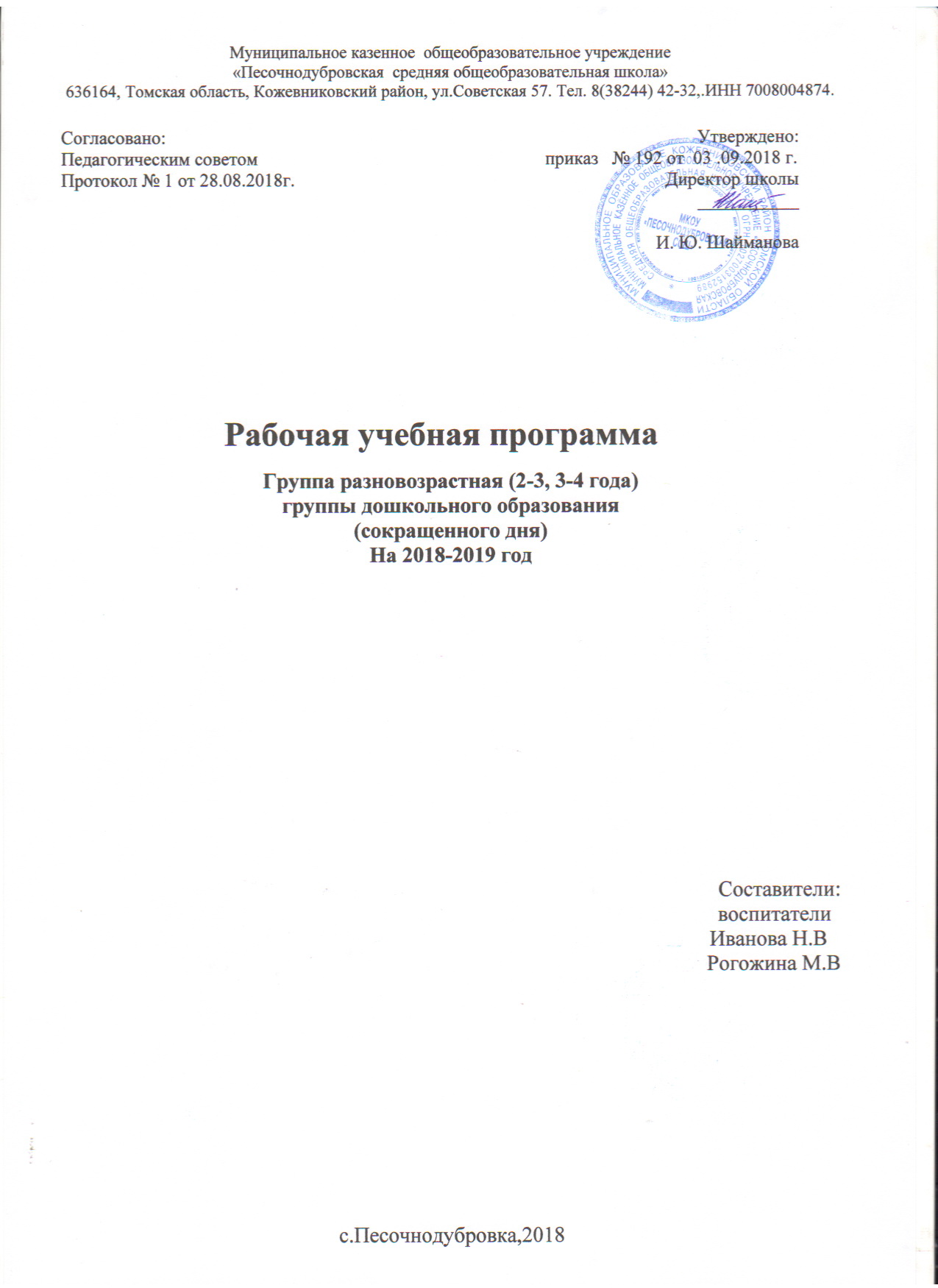 СодержаниеЦЕЛЕВОЙ РАЗДЕЛ1.1. Пояснительная записка1.2. Цели и задачи Программы1.3. Принципы и подходы к формированию Программы1.4. Срок реализации программы.1.5. Используемые программы.1.6. Возрастные особенности детей 3-5 лет1.7. Планируемые результаты освоения программы2.СОДЕРЖАТЕЛЬНЫЙ РАЗДЕЛ2.1. Содержание психолого-педагогической работы по освоению образовательных областей2.1.1. Образовательная область «Социально - коммуникативное развитие»2.1.2. Образовательная область «Познавательное развитие»2.1.3. Образовательная область «Речевое развитие»2.1.4. Образовательная область «Художественно - эстетическое развитие»2.1.5.Образовательная область «Физическое развитие»2.2.. Перспективно – тематическое планирование.3.ОРГАНИЗАЦИОННЫЙ РАЗДЕЛ3.1. Режим дня.3.2. Структура образовательного года.3.3. Продолжительность непрерывной организованной образовательной деятельности детей 3-5лет.3.4. Расписание непосредственной образовательной деятельности.3.5. Формы, методы, способы и средства реализации программы.3.6. Взаимодействие с семьей, социумом.3.7. Перспективный план работы с родителями на 2017– 2018 учебный год.Организация развивающей предметно-пространственной среды.Работа по самообразованию.6. Литература.1 Целевой раздел1.1.Пояснительная запискаРабочая программа по развитию детей  младшей группы разработана в соответствии с ООП  в соответствии с введением в действие ФГОС ДО.         Рабочая программа по развитию детей  младшей группы обеспечивает разностороннее развитие детей в возрасте 2-3года и  от 3 до 4 лет с учётом их возрастных и индивидуальных особенностей по основным направлениям - физическому, социально-коммуникативному, познавательному, речевому и художественно – эстетическому.Реализуемая программа строится на принципе личностно–развивающего и гуманистического характера взаимодействия взрослого с детьми.Рабочая программа составлена в соответствии следующих нормативно-правовых документов: - Федеральный закон от 29.12. 2012 года № 273-ФЗ «Об образовании в Российской Федерации»;- Постановления Федеральной службы по надзору в сфере защиты прав потребителей и благополучия человека от 15.05.  № 26 «Об утверждении СанПиН 2.4.1.3049-13 «Санитарно-эпидемиологические требования к устройству, содержанию и организации режима работы дошкольных образовательных организаций;- Приказ Министерства образования и науки Российской Федерации от 30.08.2013 г. № 1014 «Об утверждении порядка организации и осуществления образовательной деятельности по основным общеобразовательным программам - образовательным программам дошкольного образования»;- Приказ Министерства образования и науки Российской Федерации от 17.10.2013 №1155 «Об утверждении федерального государственного образовательного стандарта дошкольного образования»;- Письмо Министерства образования и науки Российской Федерации от 10.01.2014 г. № 08-5 «О соблюдении организациями, осуществляющими образовательную деятельность, требований, установленных федеральным образовательным стандартом дошкольного образования»;- Приказ Министерства образования и науки Российской Федерации от 13.01.2014 г. № 8 «Об утверждении примерной формы договора об образован   по образовательным программам дошкольного образования»;- Приказ Министерства образования и науки Российской Федерации от 08.04.2014 г. № 293 «Об утверждении порядка приема на обучение по образовательным программам дошкольного образования»;- Письмо Министерства образования и науки Российской Федерации от 14.03.2000 г. № 65/23-16 «О гигиенических требованиях к максимальной нагрузке на детей дошкольного возраста в организованных формах обучения»;- Письмо Министерства образования и науки Российской Федерации от 09.08.2000 г № 237/23-16 «О построении приемственности в программах дошкольного образования и начальной школы»;- Примерная основная образовательная программа дошкольного образования (одобрена решением федерального учебно-методического объединения по общему образованию протокол от 20.05.2015 г. № 2/15);- Устава МКОУ «Песочнодубровская СОШ»;- Положения о группе дошкольного образования МКОУ «Песочнодубровская СОШ- Правилами приема на обучение по образовательным программам дошкольного образования;- Договора об образовании по образовательным программам дошкольного воспитания.Развитие современного общества предъявляет новые требования к дошкольным образовательным учреждениям, к организации воспитательно-образовательного процесса, выбору и обоснованию содержания основных и парциальных программ, результатам и результативности их деятельности. Программа разработана в соответствии с ФГОС ДО и обеспечивает воспитание, обучение и разностороннее развитие детей в возрасте от 2 до 3 и 3до4 лет на основе:примерной основной образовательной программы дошкольного образования;основной образовательной программы дошкольного образования «От рождения до школы» под ред. Н.Е. Вераксы, Т.С. Комаровой, М.А. Васильевой 2016гСрок реализации программы 2018-2019 учебный год.1.2. Цели и задачи ПрограммыЦелью рабочей программы является  развитие физических, интеллектуальных, духовно-нравственных, эстетических  и личностных качеств ребёнка, творческих способностей, а также  развитие предпосылок учебной деятельности. Реализация цели осуществляется в процессе разнообразных видов деятельности:1.Образовательная деятельность, осуществляемая в процессе организации различных видов детской деятельности (игровой, коммуникативной, трудовой, познавательно-исследовательской, продуктивной, музыкально-художественной, чтения).2.Образовательная деятельность, осуществляемая в ходе режимных моментов.3. Самостоятельная деятельность детей.4. Взаимодействие с семьями детей по реализации рабочей программы.Исходя из поставленной цели, формируются следующие задачи:охрана и укрепление физического и психического здоровья детей, в том числе их эмоционального благополучия;обеспечение равных возможностей полноценного развития каждого ребёнка в период дошкольного детства независимо от места проживания, пола, нации, языка, социального статуса, психофизиологических особенностей (в том числе ограниченных возможностей здоровья);обеспечение преемственности основных образовательных программ дошкольного и начального общего образования;создание благоприятных условий развития детей в соответствии с их возрастными и индивидуальными особенностями и склонностями развития способностей и творческого потенциала каждого ребёнка как субъекта отношений с самим собой, другими детьми, взрослыми и миром;объединение обучения и воспитания в целостный образовательный процесс на основе духовно-нравственных и социокультурных ценностей и принятых в обществе правил и норм поведения в интересах человека, семьи, общества;формирование общей культуры личности воспитанников, развитие их социальных, нравственных, эстетических, интеллектуальных, физических качеств, инициативности, самостоятельности и ответственности ребёнка, формирования предпосылок учебной деятельности;обеспечение вариативности и разнообразия содержания образовательных программ и организационных форм уровня дошкольного образования, возможности формирования образовательных программ различной направленности с учётом образовательных потребностей и способностей воспитанников;формирование социокультурной среды, соответствующей возрастным, индивидуальным, психологическим  и физиологическим особенностям детей;обеспечение психолого-педагогической поддержки семьи и повышения компетентности родителей в вопросах развития и образования, охраны и укрепления здоровья детей;определение направлений для систематического межведомственного взаимодействия, а также взаимодействия педагогических и общественных объединений (в том числе сетевого).Таким образом, решение программных задач осуществляется в совместной деятельности взрослых и детей и самостоятельной деятельности детей не только в рамках непосредственно образовательной деятельности, но и при проведении режимных моментов в соответствии со спецификой дошкольного образования.1. 3. Принципы и подходы к формированию  программыРабочая программа  младшей группы сформирована в соответствии с принципами и подходами, определёнными Федеральными государственными образовательными стандартами:полноценное проживание ребёнком всех этапов детства ( раннего и дошкольного возраста), обогащения (амплификации) детского развития;раннего и дошкольного образования ; содействие и сотрудничество детей и взрослых, признание ребенка полноценным участником (субъектом) образовательных отношений;поддержку инициативы детей в различных видах деятельности;партнерство с семьей;приобщение детей к социокультурным нормам, традициям семьи, общества и государства;формирование познавательных интересов и познавательных действий ребенка в различных видах деятельности;возрастную адекватность (соответствия условий, требований, методов возрасту  и особенностям развития);обеспечение преемственности дошкольного общего  и  начального общего образования.Принципы, сформулированные на основе особенностейПримерной общеобразовательной программы дошкольного образования «От рождения до школы» под редакцией Н. Е. Вераксы, Т. С. Комаровой, М.А. Васильевой в соответствии с ФГОС:соответствует принципу развивающего образования, целью которого является развитие ребенка;сочетает принципы научной обоснованности и практической применимости (содержание Программы соответствует основным положениям возрастной психологии и дошкольной педагогики и, как показывает опыт может быть успешно реализована в массовой практике дошкольного образования);соответствует критериям полноты, необходимости и достаточности (позволяя решать поставленные цели и задачи при использовании разумного «минимума» материала);обеспечивает единство воспитательных, развивающих и обучающих целей и задач процесса образования детей дошкольного возраста, в ходе реализации которых формируются такие качества, которые являются ключевыми в развитии дошкольников.1.4.	Срок реализации программы.Срок реализации программы 1 год (2018-2019 учебный год).. Используемые программы.Основная: «От рождения до школы»Примерная общеобразовательная програма дошкольного образования. Н. Е.Веракса, Т. С. Комарова, М. А. Васильева1.6.Возрастные особенности детей 2-3 лет                     На втором году жизни дети становятся самостоятельнее. Продолжают развиваться предметная деятельность, деловое сотрудничество ребенка и взрослого; совершенствуются восприятие, речь, начальные формы произвольного поведения, игры, наглядно-действенное мышление, в конце года появляются основы наглядно - образного мышления.Развитие предметной деятельности связано с усвоением культурных способов действия с различными предметами. Совершенствуются соотносящие и орудийные действия.Умение выполнять орудийные действия развивает произвольность, преобразуя натуральные формы активности в культурные на основе предлагаемой взрослыми модели, которая выступает в качестве не только объекта для подражания, но и образца, регулирующего собственную активность ребенка.В ходе совместной со взрослыми предметной деятельности продолжает развиваться понимание речи. Слово отделяется от ситуации и приобретает самостоятельное значение. Дети продолжают осваивать названия окружающих предметов, учатся выполнять простые словесные просьбы взрослых, ориентируясь в пределах ближайшего окружения.Количество понимаемых слов значительно возрастает. Совершенствуется регуляция поведения в результате обращения взрослых к ребенку, который начинает понимать не только инструкцию, но и рассказ взрослых.Интенсивно развивается активная речь детей. К трем годам они осваивают основные грамматические структуры, пытаются строить сложные и сложно подчинённые предложения , в разговоре со взрослым используют практически все части речи. Активный словарь достигает примерно 1000-1500 слов.К концу третьего года жизни речь становится средством общения ребенка со сверстниками. В этом возрасте у детей формируются новые виды деятельности: игра, рисование, конструирование.Игра носит процессуальный характер, главное в ней — действия, которые совершаются с игровыми предметами, приближенными к реальности.В середине третьего года жизни появляются действия с предметами заместителями.Появление собственно изобразительной деятельности обусловлено тем, что ребенок уже способен сформулировать намерение изобразить какойлибо предмет. Типичным является изображение человека в виде <<головонога>> - окружности и отходящих от нее линий      На третьем году жизни совершенствуются зрительные и слуховые ориентировки, что позволяет детям безошибочно выполнять ряд заданий: осуществлять выбор из 2 - 3 предметов по форме, величине и цвету; различать мелодии; петь.     Совершенствуется слуховое восприятие, прежде всего фонематический слух. К трем годам дети воспринимают все звуки родного языка, но произносят их с большими искажениями. Основной формой мышления становится наглядно-действенная. Ее осебенность заключается в том, что возникающие в жизни ребенка проблемные ситуации разрешаются путем реального действия с предметами.      Для детей этого возраста характерно неосознанность мотивов, импульсивность и зависимость чувств и желаний от ситуации. Дети легко заражаются эмоциональным состоянием сверстников. Однако в этот период начинает складываться и произвольность поведения она обусловлена развитием орудийных действий в речи. У детей появляются чувства гордости и стыда, начинают формироваться элементы самосознания, связанные с идентификацией с именем и полом ранний возраст завершается кризисом трех лет. Ребенок осознает себя как отдельного человека отличного от взрослого. У него формируется образ Я. Кризис часто сопровождается рядом отрицательных проявлений: неготивизмом, упрямством, нарушением общения с взрослыми и др. Кризис может продолжаться от нескольких месяцев до двух лет.«Возрастные особенности детей 3-4 лет»Младший возраст - важнейший период в развитии дошкольника. Именно в это время происходит переход малыша к новым отношениям со взрослыми, сверстниками, с предметным миром.         В раннем возрасте ребенок многому научился: он освоил ходьбу, разнообразные действия с предметами, у него успешно развивается понимание речи и активная речь, малыш получил ценный опыт эмоционального общения со взрослыми, почувствовал их заботу и поддержку. Все это вызывает у него радостное ощущение роста своих возможностей и стремление к самостоятельности, к активному взаимодействию с окружающим миром.         Психологи обращают внимание на «кризис трех лет», когда младший дошкольник, еще недавно такой покладистый, начинает проявлять нетерпимость к опеке взрослого, стремление настоять на своем требовании, упорство в осуществлении своих целей. Это свидетельствует о том, что прежний тип взаимоотношений взрослого и ребенка должен быть изменен в направлении предоставления малышу большей самостоятельности и обогащения его деятельности новым содержанием.         Важно понять, что характерное для ребенка третьего года жизни требование «я - сам» прежде всего отражает появление у него новой потребности в самостоятельных действиях, а не фактический уровень его возможностей. Поэтому задача взрослого - поддержать стремление к самостоятельности, не погасить его критикой неумелых действий ребенка, не подорвать веру ребенка в собственные силы, высказывая нетерпение по поводу его медленных и неумелых действий. Главное в работе с младшими дошкольниками состоит в том, чтобы помочь каждому ребенку заметить рост своих достижений, ощутить радость переживания успеха в деятельности.         Стремление к самостоятельности формируется у младшего дошкольника в опыте сотрудничества со взрослыми. В совместной с ребенком деятельности взрослый помогает освоить новые способы и приемы действий, показывает пример поведения и отношения. Он постепенно расширяет область самостоятельных действий ребенка с учетом его растущих возможностей и своей положительной оценкой усиливает стремление малыша добиться лучшего результата.         Доверие и привязанность к воспитателю - необходимые условия хорошего самочувствия и развития ребенка в детском саду. Младший дошкольник особенно нуждается в материнской поддержке и заботе воспитателя. В течение дня педагог должен к каждому ребенку проявить свое доброе отношение: приласкать, назвать ласковым именем, погладить. Ощутив любовь воспитателя, младший дошкольник становится более общительным. Он с удовольствием подражает действиям взрослого, видит во взрослых неиссякаемый источник новых игр, действий с предметами.         К концу младшего дошкольного возраста начинает активно проявляться потребность в познавательном общении со взрослыми, о чем свидетельствуют многочисленные вопросы, которые задают дети.         Развитие самосознания и выделение образа «Я» стимулируют развитие личности и индивидуальности. Малыш начинает четко осознавать, кто он и какой он. Внутренний мир ребенка начинает наполняться противоречиями: он стремится к самостоятельности и в то же время не может справиться с задачей без помощи взрослого, он любит близких, они для него очень значимы, но он не может не злиться на них из-за ограничений свободы.         По отношению к окружающим у ребенка формируется собственная внутренняя позиция, которая характеризуется осознанием своего поведения и интересом к миру взрослых.         Агрессивность и неутомимость малышей в этом возрасте проявляется в постоянной готовности к деятельности. Ребенок уже умеет гордиться успехами своих действий, умеет критически оценить результаты своего труда. Формируется способность к целеполаганию: более четко представить результат, сравнить с образцом, выделить отличия.         В этом возрасте ребенок может воспринимать предмет без попытки его обследования. Его восприятие приобретает способность более полно отражать окружающую действительность.         На основе наглядно-действенного к 4-м годам начинает формироваться наглядно-образное мышление. Другими словами, происходит постепенный отрыв действий ребенка от конкретного предмета, перенос ситуации в «как будто».         Как и в раннем возрасте, в 3-4 года преобладает воссоздающее воображение, т. е. ребенок способен лишь воссоздать образы, почерпнутые из сказок и рассказов взрослого. Большое значение в развитии воображения играет опыт и знания ребенка, его кругозор. Для детей этого возраста характерно смешение элементов из различных источников, смешение реального и сказочного. Фантастические образы, возникающие у малыша, эмоционально насыщены и реальны для него.         Память дошкольника 3-4-х лет непроизвольная, характеризуется образностью. Преобладает узнавание, а не запоминание. Хорошо запоминается только то, что было непосредственно связано с его деятельностью, было интересно и эмоционально окрашено. Тем не менее, то, что запомнилось, сохраняется надолго.         Ребенок не способен длительное время удерживать свое внимание на каком-то одном предмете, он быстро переключается с одной деятельности на другую.         В эмоциональном плане сохраняются те же тенденции, что и на предыдущем этапе. Характерны резкие перепады настроения. Эмоциональное состояние продолжает зависеть от физического комфорта. На настроение начинают влиять взаимоотношения со сверстниками и взрослыми. Поэтому характеристики, которые ребенок дает другим людям, очень субъективны. Тем не менее, эмоционально здоровому дошкольнику присущ оптимизм.         В 3-4 года дети начинают усваивать правила взаимоотношений в группе сверстников, а затем косвенно контролироваться взрослыми.         К четырем годам рост ребенка достигает 100-102 см. Вес детей в среднем 16-17 кг (между тремя и четырьмя годами прибавка в весе составляет 2 кг).         Ребенок трех-четырех лет уверенно ходит, координирует движения рук и ног при ходьбе, воспроизводит разнообразные другие движения. Он умеет правильно держать карандаш, проводит горизонтальные и вертикальные линии, осваивает изобразительные умения.         Ребенок владеет разнообразными действиями с предметами, хорошо ориентируется в различении таких форм, как круг, квадрат, треугольник, объединяет предметы по признаку формы, сравнивает их по размеру (по длине, ширине, высоте). Он активно стремится к самостоятельности, уверенно осваивает приемы самообслуживания и гигиены. С удовольствием самостоятельно повторяет освоенные действия, гордится своими успехами.         В играх ребенок самостоятельно передает несложный сюжет, пользуется предметами-заместителями, охотно играет вместе со взрослым и детьми, у него есть любимые игры и игрушки. Он умеет заводить ключиком механическую игрушку, составлять игрушки и картинки из нескольких частей, изображать в игре зверей и птиц.         Ребенка отличает высокая речевая активность; его словарь содержит все части речи. Он знает наизусть несколько стихов, потешек, песенок и с удовольствием их повторяет. Ребенок живо интересуется окружающим, запас его представлений об окружающем непрерывно пополняется. Он внимательно присматривается к действиям и поведению старших и подражает им. Ему свойственны высокая эмоциональность, готовность самостоятельно воспроизводить действия и поступки, одобряемые взрослыми. Он жизнерадостен и активен, его глаза с неиссякаемым любопытством вглядываются в мир, а сердце и ум открыты для добрых дел и поступков.1.7.Планируемые результаты реализации программы.Важнейшим условием реализации Программы является создание развивающей и эмоционально комфортной для ребенка образовательной среды. Пребывание в детском саду должно доставлять ребенку радость, а образовательные ситуации должны быть увлекательными.Важнейшие образовательные ориентиры:обеспечение эмоционального благополучия детей;создание условий для формирования доброжелательного и внимательного отношения детей к другим людям;развитие детской самостоятельности (инициативности, автономии и ответственности);развитие детских способностей, формирующихся в разных видах деятельности.Для реализации этих целей педагогам рекомендуется:проявлять уважение к личности ребенка и развивать демократический стиль взаимодействия с ним и с другими педагогами; создавать условия для принятия ребенком ответственности и проявления эмпатии к другим людям;обсуждать совместно с детьми возникающие конфликты, помогать решать их, вырабатывать общие правила, учить проявлять уважение друг к другу;обсуждать с детьми важные жизненные вопросы, стимулировать проявление позиции ребенка;обращать внимание детей на тот факт, что люди различаются по своим убеждениям и ценностям, обсуждать, как это влияет на их поведение;обсуждать с родителями (законными представителями) целевые ориентиры, на достижение которых направлена деятельность педагогов и включать членов семьи в совместное взаимодействие по достижению этих целей.Система дошкольного образования в группе нацелена то, чтобы у ребенка развивались игра и познавательная активность. Адекватная организация образовательной среды стимулирует развитие уверенности в себе, оптимистического отношения к жизни, дает право на ошибку, формирует познавательные интересы, поощряет готовность к сотрудничеству и поддержку другого в трудной ситуации, то есть обеспечивает успешную социализацию ребенка и становление его личности.Изучаемые детьми темы выступают как материал для достижения целей образовательной работы — развития способностей и инициативы ребенка, овладения доступными для дошкольного возраста культурными средствами (наглядными моделями и символами). Благодаря этому Программа становится залогом подготовки детей к жизни в современном обществе, требующем умения учиться всю жизнь и при этом разумно и творчески относиться к действительности.Все ситуации повседневной жизни, в которых оказывается ребенок в детском саду, имеют образовательное значение: на прогулке и во время режимных моментов ребенок выстраивает отношение к себе и другим, учится быть инициативным и принимать решения, использовать свое мышление и воображение.Обеспечение эмоционального благополучия ребенка. Обеспечение эмоционального благополучия ребенка достигается за счет уважения к его индивидуальности, чуткости к его эмоциональному состоянию, поддержки его чувства собственного достоинства. В дошкольном учреждении педагоги создали атмосферу принятия, в которой каждый ребенок чувствует, что его ценят и принимают таким, какой он есть; могут выслушать его и понять.Для обеспечения в группе эмоционального благополучия педагог:общается с детьми доброжелательно, без обвинений и угроз;внимательно выслушивает детей, показывает, что понимает их чувства, помогает делиться своими переживаниями и мыслями;помогает детям обнаружить конструктивные варианты поведения;создаёт ситуации, в которых дети при помощи разных культурных средств (игра, рисунок, движение и т. д.) могут выразить свое отношение к личностно-значимым для них событиям и явлениям, в том числе происходящим в детском саду;обеспечивает в течение дня чередование ситуаций, в которых дети играют вместе и могут при желании побыть в одиночестве или в небольшой группе детей.Особенности организации предметно-пространственной среды для обеспечения эмоционального благополучия ребенка. Для обеспечения эмоционального благополучия детей обстановка в деиском саду располагающая, почти домашняя,  дети быстро осваиваются в ней, свободно выражают свои эмоции. Все помещения детского сада, предназначенные для детей, оборудованы таким образом, чтобы ребенок чувствовал себя комфортно и свободно. Комфортная среда — это среда, в которой ребенку уютно и уверенно, где он может себя занять интересным, любимым делом. Комфортность среды дополняется ее художественно-эстетическим оформлением, которое положительно влияет на ребенка, вызывает эмоции, яркие и неповторимые ощущения. Пребывание в такой эмоциогенной среде способствует снятию напряжения, зажатости, излишней тревоги, открывает перед ребенком возможности выбора рода занятий, материалов, пространства.Формирование доброжелательных, внимательных отношений. Воспитание у детей доброжелательного и внимательного отношения к людям возможно только в том случае, если педагог сам относится к детям доброжелательно и внимательно, помогает конструктивно разрешать возникающие конфликты.Для формирования у детей доброжелательного отношения к людям педагогу следует:устанавливать понятные для детей правила взаимодействия;создавать ситуации обсуждения правил, прояснения детьми их смысла;поддерживать инициативу детей старшего дошкольного возраста по созданию новых норм и правил (когда дети совместно предлагают правила для разрешения возникающих проблемных ситуаций).Развитие самостоятельности. Развитие самостоятельности включает две стороны: адаптивную (умение понимать существующие социальные нормы и действовать в соответствии с ними) и активную (готовность принимать самостоятельные решения).В ходе реализации Программы дошкольники получают позитивный социальный опыт создания и воплощения собственных замыслов. Дети должны чувствовать, что их попытки пробовать новое, в том числе и при планировании собственной жизни в течение дня, будут поддержаны взрослыми. Так как образовательная ситуация  строиться с учетом детских интересов. Образовательная траектория группы детей может меняться с учетом происходящих в жизни дошкольников событий. Самостоятельность человека (инициативность, автономия, ответственность) формируется именно в дошкольном возрасте, разумеется, если взрослые создают для этого условия.Для формирования детской самостоятельности педагоги выстраивают образовательную среду таким образом, чтобы дети могли:учиться на собственном опыте, экспериментировать с различными объектами, в том числе с растениями;находиться в течение дня как в одновозрастных, так и в разновозрастных группах;изменять или конструировать игровое пространство в соответствии с возникающими игровыми ситуациями;быть автономными в своих действиях и принятии доступных им решений.С целью поддержания детской инициативы педагоги регулярно создают ситуации, в которых дошкольники учатся:при участии взрослого обсуждать важные события со сверстниками;совершать выбор и обосновывать его (например, детям можно предлагать специальные способы фиксации их выбора);предъявлять и обосновывать свою инициативу (замыслы, предложения и пр.);планировать собственные действия индивидуально и в малой группе, команде;оценивать результаты своих действий индивидуально и в малой группе, команде.Важно, чтобы все утренники и праздники создавались с учетом детской инициативы и включали импровизации и презентации детских произведений.Особенности организации предметно-пространственной среды для развития самостоятельности.Среда должна быть вариативной, состоять из различных площадок (мастерских, исследовательских площадок, художественных студий, библиотечек, игровых, лабораторий и пр.), которые дети могут выбирать по собственному желанию. Предметно-пространственная среда должна меняться в соответствии с интересами и проектами детей не реже, чем один раз в несколько недель. В течение дня необходимо выделять время, чтобы дети могли выбрать пространство активности (площадку) по собственному желанию.Создание условий для развития свободной игровой деятельности. Игра — одно из наиболее ценных новообразований дошкольного возраста. Играя, ребенок свободно и с удовольствием осваивает мир во всей его полноте — со стороны смыслов и норм, учась понимать правила и творчески преобразовывать их. Развитие свободной игровой деятельности требует поддержки со стороны взрослого. При этом роль педагога в игре может быть разной в зависимости от возраста детей, уровня развития игровой деятельности, характера ситуации и пр. Педагог может выступать в игре и в роли активного участника, и в роли внимательного наблюдателя.С целью развития игровой деятельности педагоги умеют:создавать в течение дня условия для свободной игры детей;определять игровые ситуации, в которых детям нужна косвенная помощь;наблюдать за играющими детьми и понимать, какие именно события дня отражаются в игре;отличать детей с развитой игровой деятельностью от тех, у кого игра развита слабо;косвенно руководить игрой, если игра носит стереотипный характер (например, предлагать новые идеи или способы реализации детских идей).Кроме того, педагоги должны знать детскую субкультуру: наиболее типичные роли и игры детей, понимать их значимость.Воспитатели  устанавливают взаимосвязь между игрой и другими видами деятельности. Спонтанная игра является не столько средством для организации обучения, сколько самоценной деятельностью детей.Особенности организации предметно-пространственной среды для развития игровой деятельности. Игровая среда  стимулирует детскую активность и постоянно обновляется в соответствии с текущими интересами и инициативой детей. Игровое оборудование разнообразно и легко трансформируемым. Дети имеют возможность участвовать в создании и обновлении игровой среды. Возможность внести свой вклад в ее усовершенствование должны иметь и родители.Создание условий для развития познавательной деятельности. Обучение наиболее эффективно тогда, когда ребенок занят значимым и интересным исследованием окружающего мира, в ходе которого он самостоятельно и при помощи взрослого совершает открытия. Педагоги создают ситуации, в которых может проявляться детская познавательная активность, а не просто воспроизведение информации. Ситуации, которые могут стимулировать познавательное развитие (то есть требующие от детей развития восприятия, мышления, воображения, памяти), возникают в повседневной жизни ребенка постоянно: на прогулках, во время еды, укладывания спать, одевания, подготовки к празднику и т. д.Стимулировать детскую познавательную активность можно если:регулярно предлагать детям вопросы, требующие не только воспроизведения информации, но и мышления;регулярно предлагать детям открытые, творческие вопросы, в том числе — проблемно-противоречивые ситуации, на которые могут быть даны разные ответы;позволять детям определиться с решением в ходе обсуждения той или иной ситуации;организовывать обсуждения, в которых дети могут высказывать разные точки зрения по одному и тому же вопросу, помогая увидеть несовпадение точек зрения;строить обсуждение с учетом высказываний детей, которые могут изменить ход дискуссии;помогать детям обнаружить ошибки в своих рассуждениях;помогать организовать дискуссию;предлагать дополнительные средства (двигательные, образные, в т. ч. наглядные модели и символы), в тех случаях, когда детям трудно решить задачу.Особенности организации предметно-пространственной среды для развития познавательной деятельности. Среда для развития познавательной деятельности насыщенна, даёт ребенку возможность для активного исследования и решения задач, содержит современные материалы (конструкторы, материалы для формирования сенсорики, наборы для экспериментирования и пр.).Создание условий для развития проектной деятельности. В дошкольном возрасте у детей появляется опыт создания собственного замысла и воплощения своих проектов. В дошкольном возрасте дети могут задумывать и реализовывать исследовательские, творческие и нормативные проекты.С целью развития проектной деятельности в группе  создана открытая атмосфера, которая вдохновляет детей на проектное действие и поощряет его. Необходимо регулярно выделять время для проектной деятельности, создавать условия для презентации проектов.С целью развития проектной деятельности педагоги :создают проблемные ситуации, которые инициируют детское любопытство, стимулируют стремление к исследованию;они внимательными к детским вопросам, возникающим в разных ситуациях, регулярно предлагают проектные образовательные ситуации в ответ на заданные детьми вопросы;поддерживают детскую автономию: предлагают детям самим выдвигать проектные решения;помогают детям планировать свою деятельность при выполнении своего замысла;в ходе обсуждения предложенных детьми проектных решений поддерживают их идеи, делая акцент на новизне каждого предложенного варианта;помогают детям сравнивать предложенные ими варианты решений, аргументировать выбор варианта.Особенности организации предметно-пространственной среды для развития проектной деятельности. Стимулируя детей к исследованию и творчеству, педагоги предлагают им большое количество увлекательных материалов и оборудования. Природа и ближайшее окружение — важные элементы среды исследования, содержащие множество явлений и объектов, которые можно использовать в совместной исследовательской деятельности воспитателей и детей.Создание условий для самовыражения средствами искусства.В дошкольном возрасте дети должны получить опыт осмысления происходящих событий и выражения своего отношения к ним при помощи культурных средств — линий, цвета, формы, звука, движения, сюжета и пр.Для того чтобы дети научились выражать себя средствами искусства, воспитатели:планируют время в течение дня, когда дети могут создавать свои произведения;создают атмосферу принятия и поддержки во время занятий творческими видами деятельности;оказывают помощь и поддержку в овладении необходимыми для занятий техническими навыками;предлагают такие задания, чтобы детские произведения не были стереотипными, отражали их замысел;поддерживают детскую инициативу в воплощении замысла и выборе необходимых для этого средств;Особенности организации предметно-пространственной среды для самовыражения средствами искусства. Образовательная среда должна обеспечивать наличие необходимых материалов, возможность заниматься разными видами деятельности: живописью, рисунком, игрой на музыкальных инструментах, пением, конструированием, актерским мастерством, танцем, различными видами ремесел, поделками  из глины и пр.Создание условий для физического развития. Физическое развитие очень важно для здоровья детей, потому что позволяет реализовать их врожденное стремление к движению. Становление детской идентичности, образа Я тесно связано с физическим развитием ребенка, с его ловкостью, подвижностью, активностью.Для того чтобы стимулировать физическое развитие детей, важно:ежедневно предоставлять детям возможность активно двигаться;обучать детей правилам безопасности;создавать доброжелательную атмосферу эмоционального принятия, способствующую проявлениям активности всех детей (в том числе и менее активных) в двигательной сфере;использовать различные методы обучения, помогающие детям с разным уровнем физического развития с удовольствием бегать, лазать, прыгать.Особенности организации предметно-пространственной среды для физического развития. Предметно пространственная среда стимулирует физическую активность детей, присущее им желание двигаться, познавать, побуждать к подвижным играм. В ходе подвижных игр, в том числе спонтанных, дети  имеют возможность использовать игровое и спортивное оборудование. Игровая площадка  предоставляет условия для развития крупной моторики. Игровое пространство (как на площадке, так и в помещениях)  трансформируемая (меняться в зависимости от игры и предоставлять достаточно места для двигательной активности).Планируемые результаты освоения программыинтересуется окружающими предметами, активно действует с ними, исследует их свойства, экспериментирует. Использует специфические, культурно фиксированные предметные действия, знает назначение бытовых предметов (ложки, расчески, карандаша и пр.) и умеет пользоваться ими. Проявляет настойчивость в достижении результата своих действий;стремится к общению и воспринимает смыслы в различных ситуациях общения со взрослыми, активно подражает им в движениях и действиях, умеет действовать согласованно;владеет активной и пассивной речью: понимает речь взрослых, может обращаться с вопросами и просьбами, знает названия окружающих предметов и игрушек;проявляет интерес к сверстникам; наблюдает за их действиями и подражает им. Взаимодействие с ровесниками окрашено яркими эмоциями;в короткой игре воспроизводит действия взрослого, впервые осуществляя игровые замещения;проявляет самостоятельность в бытовых и игровых действиях. Владеет простейшими навыками самообслуживания;любит слушать стихи, песни, короткие сказки, рассматривать картинки, двигаться под музыку. Проявляет живой эмоциональный отклик на эстетические впечатления. Охотно включается в продуктивные виды деятельности (изобразительную деятельность, конструирование и др.);с удовольствием двигается – ходит, бегает в разных направлениях, стремится осваивать различные виды движения (подпрыгивание, лазанье,перешагивание и пр.).2. Содержательный  разделСодержание психолого-педагогической работы с детьми 2–3 и 3-4 лет дается по образовательным областям: «Социально-коммуникативное развитие», «Познавательное развитие», «Речевое развитие», «Художественно-эстетическое развитие», «Физическое развитие». Содержание психолого-педагогической работы ориентировано на разностороннее развитие дошкольников с учетом их возрастных и индивидуальных особенностей. Задачи психолого-педагогической работы по формированию физических, интеллектуальных и личностных качеств детей решаются в ходе освоения всех образовательных областей наряду с задачами, отражающими специфику каждой образовательной области.При этом решение программных образовательных задач предусматривается не только в рамках непосредственно образовательной деятельности, но и в ходе режимных моментов — как в совместной деятельности взрослого и детей, так и в самостоятельной деятельности дошкольников. Содержание Программы включает различные виды деятельности совокупность, которых обеспечивает разностороннее развитие детей с учетом их возрастных и индивидуальных особенностей в образовательных областях:социально-коммуникативное развитие;познавательное развитие;речевое развитие;художественно-эстетическое развитие;физическое развитие.ОБРАЗОВАТЕЛЬНАЯ ОБЛАСТЬ«СОЦИАЛЬНО-КОММУНИКАТИВНОЕРАЗВИТИЕ»«Социально-коммуникативное развитие направлено на усвоение норм и 
ценностей, принятых в обществе, включая моральные и нравственные ценности; развитие общения и взаимодействия ребенка со взрослыми и сверстниками; становление самостоятельности, целенаправленности и саморегуляции собственных действий; развитие социального и эмоционального интеллекта, эмоциональной отзывчивости, сопереживания, формирование готовности к совместной деятельности со сверстниками, формирование уважительного отношения и чувства принадлежности к своей семье и к сообществу детей и взрослых в Организации; формирование позитивных установок к различным видам труда и творчества; формирование основ безопасного поведения в быту, социуме, природе».Основные целии задачиСоциализация, развитие общения, нравственное воспитание. Усвоение норм и ценностей, принятых в обществе, воспитание моральных и нравственных качеств ребенка, формирование умения правильно оценивать свои поступки и поступки сверстников. Развитие общения и взаимодействия ребенка с взрослыми и сверстниками, развитие социального и эмоционального интеллекта, эмоциональной отзывчивости, сопереживания, уважительного и доброжелательного отношения к окружающим.Формирование готовности детей к совместной деятельности, развитие умения договариваться, самостоятельно разрешать конфликты со сверстниками.Ребенок в семье и сообществе, патриотическое воспитание. Формирование образа Я, уважительного отношения и чувства принадлежности к своей семье и к сообществу детей и взрослых в организации; формирование гендерной, семейной, гражданской принадлежности; воспитание любви к Родине, гордости за ее достижения, патриотических чувств.Самообслуживание, самостоятельность, трудовое воспитание. Развитие навыков самообслуживания; становление самостоятельности, целенаправленности и саморегуляции собственных действий. Воспитание культурно-гигиенических навыков. Формирование позитивных установок к различным видам труда и творчества, воспитание положительного отношения к труду, желания трудиться. Воспитание ценностного отношения к собственному труду, труду других людей и его результатам. Формирование умения ответственно относиться к порученному заданию (умение и желание доводить дело до конца, стремление сделать его хорошо)Формирование первичных представлений о труде взрослых, его роли в обществе и жизни каждого человека.Формирование основ безопасности. Формирование первичных представлений о безопасном поведении в быту, социуме, природе. Воспитание осознанного отношения к выполнению правил безопасности.Формирование осторожного и осмотрительного отношения к потенциально опасным для человека и окружающего мира природы ситуациям. Формирование представлений о некоторых типичных опасных ситуациях и способах поведения в них.Формирование элементарных представлений о правилах безопасности дорожного движения; воспитание осознанного отношения к необходимости выполнения этих правил.Содержание психолого-педагогической работыСоциализация, развитие общения, нравственное воспитаниеФормировать у детей опыт поведения в среде сверстников, воспитывать чувство симпатии к ним. Способствовать накоплению опыта доброжелательных взаимоотношений со сверстниками, воспитывать эмоциональную отзывчивость (обращать внимание детей на ребенка, проявившего заботу о товарище, поощрять умение пожалеть, посочувствовать). Формировать у каждого ребенка уверенность в том, что его, как и всех детей, любят, о нем заботятся; проявлять уважительное отношение к интересам ребенка, его нуждам, желаниям, возможностям. Воспитывать отрицательное отношение к грубости, жадности; развивать умение играть не ссорясь, помогать друг другу и вместе радоваться успехам, красивым игрушкам и т. п.Воспитывать элементарные навыки вежливого обращения: здороваться, прощаться, обращаться с просьбой спокойно, употребляя слова «спасибо» и «пожалуйста». Формировать умение спокойно вести себя в помещении и на улице: не шуметь, не бегать, выполнять просьбу взрослого. Воспитывать внимательное отношение и любовь к родителям и близким людям. Приучать детей не перебивать говорящего взрослого, формировать умение подождать, если взрослый занятРебенок в семье и сообществе, патриотическое воспитаниеОбраз Я. Формировать у детей элементарные представления о себе, об изменении своего социального статуса (взрослении) в связи с началом посещения детского сада; закреплять умение называть свое имя.Формировать у каждого ребенка уверенность в том, что взрослые любят его, как и всех остальных детей. Семья. Воспитывать внимательное отношение к родителям, близким людям. Поощрять умение называть имена членов своей семьи. Детский сад. Развивать представления о положительных сторонах детского сада, его общности с домом (тепло, уют, любовь и др.) и отличиях от домашней обстановки (больше друзей, игрушек, самостоятельности и т. д.). Обращать внимание детей на то, в какой чистой, светлой комнате они играют, как много в ней ярких, красивых игрушек, как аккуратно заправлены кроватки. На прогулке обращать внимание детей на красивые растения, оборудование участка, удобное для игр и отдыха.Развивать умение ориентироваться в помещении группы, на участке. Родная страна. Напоминать детям название города (поселка), в котором они живут.Самообслуживание, самостоятельностьтрудовое воспитаниеВоспитание культурно-гигиенических навыков. Формировать привычку (сначала под контролем взрослого, а затем самостоятельно) мыть руки по мере загрязнения и перед едой, насухо вытирать лицо и руки личным полотенцем.Учить с помощью взрослого приводить себя в порядок; пользоваться индивидуальными предметам Формировать умение во время еды правильно держать ложку.Самообслуживание. Учить детей одеваться и раздеваться в определенном порядке; при небольшой помощи взрослого снимать одежду, обувь (расстегивать пуговицы спереди, застежки на липучках); в определенном порядке аккуратно складывать снятую одежду. Приучать к опрятности.Общественно-полезный труд. Привлекать детей к выполнению простейших трудовых действий: совместно с взрослым и под его контролем расставлять хлебницы (без хлеба), салфетницы, раскладывать ложки и пр. Приучать поддерживать порядок в игровой комнате, по окончании игр расставлять игровой материал по местам.Уважение к труду взрослых. Поощрять интерес детей к деятельности взрослых. Обращать внимание на то, что и как делает взрослый (как ухаживает за растениями (поливает) и животными (кормит); как дворник подметает двор, убирает снег; как столяр чинит беседку и т.д.), зачем он выполняет те или иные действия. Учить узнавать и называть некоторые трудовые действия (помощник воспитателя моет посуду, приносит еду, меняет полотенца).Формированиеоснов безопасностиБезопасное поведение в природе. Знакомить с элементарными правилами безопасного поведения в природе (не подходить к незнакомым животным, не гладить их, не дразнить; не рвать и не брать в рот растения и пр.).Безопасность на дорогах. Формировать первичные представления о машинах, улице, дороге. Знакомить с некоторыми видами транспортных средств.Безопасность собственной жизнедеятельности. Знакомить с предметным миром и правилами безопасного обращения с предметами.Знакомить с понятиями «можно — нельзя», «опасно».Формировать представления о правилах безопасного поведения в играх с песком и водой (воду не пить, песком не бросаться и т.д.).ОБРАЗОВАТЕЛЬНАЯ ОБЛАСТЬ«ПОЗНАВАТЕЛЬНОЕ РАЗВИТИЕ»«Познавательное развитие предполагает развитие интересов детей, любознательности и познавательной мотивации; формирование познавательных действий, становление сознания; развитие воображения и творческой активности; формирование первичных представлений о себе, других людях, объектах окружающего мира, о свойствах и отношениях объектов окружающего мира (форме, цвете, размере, материале, звучании, ритме, темпе, количестве, числе, части и целом, пространстве и времени, движении и покое, причинах и следствиях и др.), о малой родине и Отечестве, представлений о социокультурных ценностях нашего народа, об отечественных традициях и праздниках, о планете Земля как общем доме людей, об особенностях ее природы, многообразии стран и народов мира».Основные цели и задачи Развитие познавательно-исследовательской деятельности. Развитие познавательных интересов детей, расширение опыта ориентировки в окружающем, сенсорное развитие, развитие любознательности и познавательной мотивации; формирование познавательных действий, становление сознания; развитие воображения и творческой активности; формирование первичных представлений об объектах окружающего мира, о свойствах и отношениях объектов окружающего мира (форме, цвете, размере, материале, звучании, ритме, темпе, причинах и следствиях и др.). Развитие восприятия, внимания, памяти, наблюдательности, способности анализировать, сравнивать, выделять характерные, существенные признаки предметов и явлений окружающего мира; умения устанавливать простейшие связи между предметами и явлениями, делать простейшие обобщения.Приобщение к социокультурным ценностям. Ознакомление с окружающим социальным миром, расширение кругозора детей, формирование целостной картины мира.Формирование первичных представлений о малой родине и Отечестве, представлений о социокультурных ценностях нашего народа, об отечественных традициях и праздниках. Формирование элементарных представлений о планете Земля как общем доме людей, о многообразии стран и народов мира. Формирование элементарных математических представлений. Формирование элементарных математических представлений, первичных представлений об основных свойствах и отношениях объектов окружающего мира: форме, цвете, размере, количестве, числе, части и целом, пространстве и времени.Ознакомление с миром природы. Ознакомление с природой и природными явлениями. Развитие умения устанавливать причинно-следственные связи между природными явлениями. Формирование первичных представлений о природном многообразии планеты Земля. Формирование элементарных экологических представлений. Формирование понимания того, что человек — часть природы, что он должен беречь, охранять и защищать ее, что в природе все взаимосвязано, что жизнь человека на Земле во многом зависит от окружающей среды. Воспитание умения правильно вести себя в природе. Воспитание любви к природе, желания беречь ее.Содержание психолого-педагогической работыРазвитие познавательно-исследовательской деятельности Первичные представления об объектах окружающего мира. Формировать представления о предметах ближайшего окружения, о простейших связях между ними.Учить детей называть цвет, величину предметов, материал, из которого они сделаны (бумага, дерево, ткань, глина); сравнивать знакомые предметы (разные шапки, варежки, обувь и т. п.), подбирать предметы по тождеству (найди такой же, подбери пару), группировать их по способу использования (из чашки пьют и т. д.).Упражнять в установлении сходства и различия между предметами, имеющими одинаковое название (одинаковые лопатки; красный мяч — синий мяч; большой кубик — маленький кубик). Учить детей называть свойства предметов: большой, маленький, мягкий, пушистый и др.Сенсорное развитие. Продолжать работу по обогащению непосредственного чувственного опыта детей в разных видах деятельности, постепенно включая все виды восприятия. Помогать обследовать предметы, выделяя их цвет, величину, форму; побуждать включать движения рук по предмету в процесс знакомства с ним (обводить руками части предмета, гладить их и т. д.).Дидактические игры. Обогащать в играх с дидактическим материалом сенсорный опыт детей (пирамидки (башенки) из 5–8 колец разной величины; «Геометрическая мозаика» (круг, треугольник, квадрат, прямоугольник); разрезные картинки (из 2–4 частей), складные кубики (4–6 шт.) и др.); развивать аналитические способности (умение сравнивать, соотносить, группировать, устанавливать тождество и различие однородных предметов по одному из сенсорных признаков — цвет, форма, величина).Проводить дидактические игры на развитие внимания и памяти («Чего не стало?» и т. п.); слуховой дифференциации («Что звучит?» и т. п.); тактильных ощущений, температурных различий («Чудесный мешочек», 
«Теплый — холодный»,  «Легкий — тяжелый»  и  т. п.);  мелкой  моторики руки (игрушки с пуговицами, крючками, молниями, шнуровкой и т. д.).Приобщениек социокультурным ценностямПродолжать знакомить детей с предметами ближайшего окружения. Способствовать появлению в словаре детей обобщающих понятий: игрушки, посуда, одежда, обувь, мебель и пр. Знакомить с транспортными средствами ближайшего окружения.Формирование элементарныхматематических представленийКоличество. Привлекать детей к формированию групп однородных предметов. Учить различать количество предметов (один — много).Величина.  Привлекать внимание детей к предметам контрастных размеров и их обозначению в речи (большой дом — маленький домик, большая матрешка — маленькая матрешка, большие мячи — маленькие мячи и т. д.).Форма. Учить различать предметы по форме и называть их (кубик, кирпичик, шар и пр.).Ориентировка в пространстве. Продолжать накапливать у детей опыт практического освоения окружающего пространства (помещений группы и участка детского сада). Расширять опыт ориентировки в частях собственного тела (голова, лицо, руки, ноги, спина).Учить двигаться за воспитателем в определенном направлении.Ознакомлениес миром природыЗнакомить детей с доступными явлениями природы.Учить узнавать в натуре, на картинках, в игрушках домашних животных (кошку, собаку, корову, курицу и др.) и их детенышей и называть их. Узнавать на картинке некоторых диких животных (медведя, зайца, лису и др.) и называть их.Вместе с детьми наблюдать за птицами и насекомыми на участке, за рыбками в аквариуме; подкармливать птиц. Учить различать по внешнему виду овощи (помидор, огурец, морковь и др.) и фрукты (яблоко, груша и др.).Помогать детям замечать красоту природы в разное время года.Воспитывать бережное отношение к животным. Учить основам взаимодействия с природой (рассматривать растения и животных, не нанося им вред; одеваться по погоде).Сезонные наблюденияОсень. Обращать внимание детей на осенние изменения в природе: похолодало, на деревьях пожелтели и опадают листья. Формировать представления о том, что осенью созревают многие овощи и фрукты.Зима. Формировать представления о зимних природных явлениях: стало холодно, идет снег. Привлекать к участию в зимних забавах (катание с горки и на санках, игра в снежки, лепка снеговика и т. п.).Весна. Формировать представления о весенних изменениях в природе: потеплело, тает снег; появились лужи, травка, насекомые; набухли почки.Лето. Наблюдать природные изменения: яркое солнце, жарко, летают бабочки.ОБРАЗОВАТЕЛЬНАЯ ОБЛАСТЬ«РЕЧЕВОЕ РАЗВИТИЕ»«Речевое развитие включает владение речью как средством общения и культуры; обогащение активного словаря; развитие связной, грамматически правильной диалогической и монологической речи; развитие речевого творчества; развитие звуковой и интонационной культуры речи, фонематического слуха; знакомство с книжной культурой, детской литературой, понимание на слух текстов различных жанров детской литературы; формирование звуковой аналитико-синтетической активности как предпосылки обучения грамоте».Основные целии задачиРазвитие речи. Развитие свободного общения с взрослыми и детьми, овладение конструктивными способами и средствами взаимодействия с окружающими.Развитие всех компонентов устной речи детей: грамматического строя речи, связной речи — диалогической и монологической форм; формирование словаря, воспитание звуковой культуры речи.Практическое овладение воспитанниками нормами речи.Художественная литература. Воспитание интереса и любви к чтению; развитие литературной речи. Воспитание желания и умения слушать художественные произведения, следить за развитием действия Содержание психолого-педагогической работыРазвитие речиРазвивающая речевая среда. Способствовать развитию речи как средства общения. Давать детям разнообразные поручения, которые дадут им возможность общаться со сверстниками и взрослыми («Загляни в раздевалку и расскажи мне, кто пришел», «Узнай у тети Оли и расскажи мне...», «Предупреди Митю... Что ты сказал Мите? И что он тебе ответил?»). Добиваться того, чтобы к концу третьего года жизни речь стала полноценным средством общения детей друг с другом. Предлагать для самостоятельного рассматривания картинки, книги, игрушки в качестве наглядного материала для общения детей друг с другом и воспитателем. Рассказывать детям об этих предметах, а также об интересных событиях (например, о повадках и хитростях домашних животных); показывать на картинках состояние людей и животных (радуется, грустит и т. д.).Формирование словаря. На основе расширения ориентировки детей в ближайшем окружении развивать понимание речи и активизировать словарь. Учить понимать речь взрослых без наглядного сопровождения. Развивать умение детей по словесному указанию педагога находить предметы по названию, цвету, размеру («Принеси Машеньке вазочку для варенья», «Возьми красный карандаш», «Спой песенку маленькому медвежонку»); называть их местоположение («Грибок на верхней полочке, высоко», «Стоят рядом»); имитировать действия людей и движения животных («Покажи, как поливают из леечки», «Походи, как медвежонок»).Обогащать словарь детей:• существительными, обозначающими названия игрушек, предметов личной гигиены (полотенце, зубная щетка, расческа, носовой платок), одежды, обуви, посуды, мебели, спальных принадлежностей (одеяло, подушка, простыня, пижама), транспортных средств (автомашина, автобус), овощей, фруктов, домашних животных и их детенышей;• глаголами, обозначающими трудовые действия (стирать, лечить, поливать), действия, противоположные по значению (открывать — закрывать, снимать — надевать, брать — класть), действия, характеризующие взаимоотношения людей (помочь, пожалеть, подарить, обнять), их эмоциональное состояние (плакать, смеяться, радоваться, обижаться);• прилагательными, обозначающими цвет, величину, вкус, температуру предметов (красный, синий, сладкий, кислый, большой, маленький, холодный, горячий);• наречиями (близко, далеко, высоко, быстро, темно, тихо, холодно, жарко, скользко).Способствовать употреблению усвоенных слов в самостоятельной речи детей. Звуковая культура речи. Упражнять детей в отчетливом произнесении изолированных гласных и согласных звуков (кроме свистящих, шипящих и сонорных), в правильном воспроизведении звукоподражаний, слов и несложных фраз (из 2–4 слов).Способствовать развитию артикуляционного и голосового аппарата, речевого дыхания, слухового внимания. Формировать умение пользоваться (по подражанию) высотой и си-лой голоса («Киска, брысь!», «Кто пришел?», «Кто стучит?»).Грамматический строй речи. Учить согласовывать существительные и местоимения с глаголами, употреблять глаголы в будущем и прошедшем времени, изменять их по лицам, использовать в речи предлоги (в, на, у, за, под). Упражнять в употреблении некоторых вопросительных слов (кто, что, где) и несложных фраз, состоящих из 2–4 слов («Кисонька-мурысенька, куда пошла?»).Связная речь. Помогать детям отвечать на простейшие («Что?», «Кто?», «Что делает?») и более сложные вопросы («Во что одет?», «Что везет?», «Кому?», «Какой?», «Где?», «Когда?», «Куда?»).Поощрять попытки детей старше 2 лет 6 месяцев по собственной инициативе или по просьбе воспитателя рассказывать об изображенном на картинке, о новой игрушке (обновке), о событии из личного опыта.Во время игр-инсценировок учить детей повторять несложные фразы. Помогать детям старше 2 лет 6 месяцев драматизировать отрывки из хорошо знакомых сказок.Учить слушать небольшие рассказы без наглядного сопровождения.ХудожественнаялитератураЧитать детям художественные произведения, предусмотренные программой для второй группы раннего возраста. Продолжать приучать детей слушать народные песенки, сказки, авторские произведения. Сопровождать чтение показом игрушек, картинок, персонажей настольного театра и других средств наглядности, а также учить слушать художественное произведение без наглядного сопровождения.Сопровождать чтение небольших поэтических произведений игровыми действиями. Предоставлять детям возможность договаривать слова, фразы при чтении воспитателем знакомых стихотворений. Поощрять попытки прочесть стихотворный текст целиком с помощью взрослого. Помогать детям старше 2 лет 6 месяцев играть в хорошо знакомую сказку.Продолжать приобщать детей к рассматриванию рисунков в книгах. Побуждать называть знакомые предметы, показывать их по просьбе воспитателя, приучать задавать вопросы: «Кто (что) это?», «Что делает?».ОБРАЗОВАТЕЛЬНАЯ ОБЛАСТЬ «ХУДОЖЕСТВЕННО-ЭСТЕТИЧЕСКОЕРАЗВИТИЕ»«Художественно-эстетическое развитие предполагает развитие предпосылок ценностно-смыслового восприятия и понимания произведений искусства (словесного, музыкального, изобразительного), мира природы; становление эстетического отношения к окружающему миру; формирование элементарных представлений о видах искусства; восприятие музыки, художественной литературы, фольклора; стимулирование сопереживания персонажам художественных произведений; реализацию самостоятельной творческой деятельности детей (изобразительной, конструктивно-модельной, музыкальной и др.)».Основные целии задачиФормирование интереса к эстетической стороне окружающей действительности, эстетического отношения к предметам и явлениям окружающего мира, произведениям искусства; воспитание интереса к художественно-творческой деятельности. Развитие эстетических чувств детей, художественного восприятия, образных представлений, воображения, художественно-творческих способностей.Развитие детского художественного творчества, интереса к самостоятельной творческой деятельности (изобразительной, конструктивномодельной, музыкальной и др.); удовлетворение потребности детей в самовыражении.Приобщение к искусству. Развитие эмоциональной восприимчивости, эмоционального отклика на литературные и музыкальные произведения, красоту окружающего мира, произведения искусства.Приобщение детей к народному и профессиональному искусству (словесному, музыкальному, изобразительному, театральному, к архитектуре) через ознакомление с лучшими образцами отечественного и мирового искусства; воспитание умения понимать содержание произведений искусства.Формирование элементарных представлений о видах и жанрах искусства, средствах выразительности в различных видах искусства Изобразительная деятельность. Развитие интереса к различным видам изобразительной деятельности; совершенствование умений в рисовании, лепке, аппликации, художественном труде.Воспитание эмоциональной отзывчивости при восприятии произведений изобразительного искусства.Воспитание желания и умения взаимодействовать со сверстниками при создании коллективных работ.Воспитание умения работать коллективно, объединять свои поделки в соответствии с общим замыслом, договариваться, кто какую часть работы будет выполнять. Музыкально-художественная деятельность. Приобщение к музыкальному искусству; формирование основ музыкальной культуры, ознакомление с элементарными музыкальными понятиями, жанрами; воспитание эмоциональной отзывчивости при восприятии музыкальных произведений.Развитие музыкальных способностей: поэтического и музыкального слуха, чувства ритма, музыкальной памяти; формирование песенного, музыкального вкуса.Воспитание интереса к музыкально-художественной деятельности, совершенствование умений в этом виде деятельности.Развитие детского музыкально-художественного творчества, реализация самостоятельной творческой деятельности детей; удовлетворение потребности в самовыражении.Содержание психолого-педагогической работыПриобщение к искусствуРазвивать художественное восприятие, воспитывать отзывчивость на музыку и пение, доступные пониманию детей произведения изобразительного искусства, литературы.Рассматривать с детьми иллюстрации к произведениям детской литературы. Развивать умение отвечать на вопросы по содержанию картинок.Знакомить с народными игрушками: дымковской, богородской, матрешкой, ванькой-встанькой и другими, соответствующими возрасту детей.
Обращать внимание детей на характер игрушек (веселая, забавная  др.), их форму, цветовое оформление.ИзобразительнаядеятельностьВызывать у детей интерес к действиям с карандашами, фломастерами, кистью, красками, глиной. Рисование. Развивать восприятие дошкольников, обогащать их сенсорный опыт путем выделения формы предметов, обведения их по контуру поочередно то одной, то другой рукой.Подводить детей к изображению знакомых предметов, предоставляя им свободу выбора.Обращать внимание детей на то, что карандаш (кисть, фломастер) оставляет след на бумаге, если провести по ней отточенным концом карандаша (фломастером, ворсом кисти). Учить следить за движением карандаша по бумаге.Привлекать внимание детей к изображенным ими на бумаге разнообразным линиям, конфигурациям. Побуждать задумываться над тем, что они нарисовали, на что это похоже. Вызывать чувство радости от штрихов и линий, которые дети нарисовали сами. Побуждать к дополнению нарисованного изображения характерными деталями; к осознанному повторению ранее получившихся штрихов, линий, пятен, форм.Развивать эстетическое восприятие окружающих предметов. Учить детей различать цвета карандашей, фломастеров, правильно называть их; рисовать разные линии (длинные, короткие, вертикальные, горизонтальные, наклонные), пересекать их, уподобляя предметам: ленточкам, платочкам, дорожкам, ручейкам, сосулькам, заборчику и др. Подводить детей к рисованию предметов округлой формы.Формировать правильную позу при рисовании (сидеть свободно, не наклоняться низко над листом бумаги), свободная рука поддерживает лист бумаги, на котором рисует малыш.Учить бережно относиться к материалам, правильно их использовать: по окончании рисования класть их на место, предварительно хорошо промыв кисточку в воде. Учить держать карандаш и кисть свободно: карандаш — тремя пальцами выше отточенного конца, кисть — чуть выше железного наконечника; набирать краску на кисть, макая ее всем ворсом в баночку, снимать лишнюю краску, прикасаясь ворсом к краю баночки Лепка. Вызывать у детей интерес к лепке. Знакомить с пластическими материалами: глиной, пластилином, пластической массой (отдавая предпочтение глине). Учить аккуратно пользоваться материалами.Учить дошкольников отламывать комочки глины от большого куска; лепить палочки и колбаски, раскатывая комочек между ладонями прямыми движениями; соединять концы палочки, плотно прижимая их друг к другу (колечко, бараночка, колесо и др.). Учить раскатывать комочек глины круговыми движениями ладоней для изображения предметов круглой формы (шарик, яблоко, ягода и др.), сплющивать комочек между ладонями (лепешки, печенье, пряники); делать пальцами углубление в середине сплющенного комочка (миска, блюдце). Учить соединять две вылепленные формы в один предмет: палочка и шарик (погремушка или грибок), два шарика (неваляшка) и т. п.Приучать детей класть глину и вылепленные предметы на дощечку или специальную заранее подготовленную клеенку.Музыкально-художественнаядеятельностьВоспитывать интерес к музыке, желание слушать музыку, подпевать, выполнять простейшие танцевальные движения.Слушание. Учить детей внимательно слушать спокойные и бодрые песни, музыкальные пьесы разного характера, понимать, о чем (о ком) поется, и эмоционально реагировать на содержание. Учить различать звуки по высоте (высокое и низкое звучание колокольчика, фортепьяно, металлофона).Пение. Вызывать активность детей при подпевании и пении. Развивать умение подпевать фразы в песне (совместно с воспитателем). Постепенно приучать к сольному пению.Музыкально-ритмические движения. Развивать эмоциональность и образность восприятия музыки через движения. Продолжать формировать способность воспринимать и воспроизводить движения, показываемые взрослым (хлопать, притопывать ногой, полуприседать, совершать повороты кистей рук и т. д.). Учить детей начинать движение с началом музыки и заканчивать с ее окончанием; передавать образы (птичка летает, зайка прыгает, мишка косолапый идет). Совершенствовать умение ходить и бегать (на носках, тихо; высоко и низко поднимая ноги; прямым галопом), выполнять плясовые движения в кругу, врассыпную, менять движения с изменением характера музыки или содержания песни.ОБРАЗОВАТЕЛЬНАЯ ОБЛАСТЬ«ФИЗИЧЕСКОЕ РАЗВИТИЕ»«Физическое развитие включает приобретение опыта в следующих видах деятельности детей: двигательной, в том числе связанной с выполнением упражнений, направленных на развитие таких физических качеств, как координация и гибкость; способствующих правильному формированию опорно-двигательной системы организма, развитию равновесия, координации движения, крупной и мелкой моторики обеих рук, а также с правильным, не наносящим ущерба организму, выполнением основных движений (ходьба, бег, мягкие прыжки, повороты в обе стороны), формирование начальных представлений о некоторых видах спорта, овладение подвижными играми с правилами; становление целенаправленности и саморегуляции в двигательной сфере; становление ценностей здорового образа жизни, овладение его элементарными нормами и правилами (в питании, двигательном режиме, закаливании, при формировании полезных привычек и др.)».Основные целии задачиФормирование начальных представлений о здоровом образе жизни. Формирование у детей начальных представлений о здоровом образе жизни.
Физическая культура. Сохранение, укрепление и охрана здоровья детей; повышение умственной и физической работоспособности, предупреждение утомления.Обеспечение гармоничного физического развития, совершенствование умений и навыков в основных видах движений, воспитание красоты, грациозности, выразительности движений, формирование правильной осанки.Формирование потребности в ежедневной двигательной деятельности. Развитие инициативы, самостоятельности и творчества в двигательной активности, способности к самоконтролю, самооценке при выполнении движений. Развитие интереса к участию в подвижных и спортивных играх и физических упражнениях, активности в самостоятельной двигательной деятельности; интереса и любви к спорту.Содержание психолого-педагогической работыФормирование начальных представлений о здоровом образе жизни Формировать у детей представления о значении разных органов для нормальной  жизнедеятельности  человека:  глаза — смотреть,  уши — слышать, нос — нюхать, язык — пробовать (определять) на вкус, руки — хватать, держать, трогать; ноги — стоять, прыгать, бегать, ходить; голова — думать, запоминать. РАЗВИТИЕИГРОВОЙ ДЕЯТЕЛЬНОСТИОсновные целии задачиСоздание условий для развития игровой деятельности детей. Формирование игровых умений, развитых культурных форм игры. Развитие у детей интереса к различным видам игр. Всестороннее воспитание и гармоничное развитие детей в игре (эмоционально-нравственное, умственное, физическое, художественно-эстетическое и социально-комму-никативное).Развитие самостоятельности, инициативы, творчества, навыков саморегуляции; формирование доброжелательного отношения к сверстникам, умения взаимодействовать, договариваться, самостоятельно разрешать конфликтные ситуации. Содержание психолого-педагогической работыСюжетно-ролевые игры. Учить детей проявлять интерес к игровым действиям сверстников; помогать играть рядом, не мешать друг другу.Учить выполнять несколько действий с одним предметом и переносить знакомые действия с одного объекта на другой; выполнять с помощью взрослого несколько игровых действий, объединенных сюжетной канвой. Содействовать желанию детей самостоятельно подбирать игрушки и атрибуты для игры, использовать предметы-заместители.Подводить детей к пониманию роли в игре. Формировать начальные навыки ролевого поведения; учить связывать сюжетные действия с ролью.Развивать предпосылки творчества.Подвижные игры. Развивать у детей желание играть вместе с воспитателем в подвижные игры с простым содержанием. Приучать к совместным играм небольшими группами. Поддерживать игры, в которых совершенствуются движения (ходьба, бег, бросание, катание).Театрализованные игры. Пробуждать интерес к театрализованной игре путем первого опыта общения с персонажем (кукла Катя показывает концерт), расширения контактов со взрослым (бабушка приглашает на деревенский двор).Побуждать детей отзываться на игры-действия со звуками (живой и неживой природы), подражать движениям животных и птиц под музыку, под звучащее слово (в произведениях малых фольклорных форм).Способствовать проявлению самостоятельности, активности в игре с персонажами-игрушками. Создавать условия для систематического восприятия театрализованных выступлений педагогического театра (взрослых).Дидактические игры. Обогащать в играх с дидактическим материалом чувственный опыт детей. Закреплять знания о величине, форме, цвете предметов. Учить собирать пирамидку (башенку) из 5–8 колец разной величины; ориентироваться в соотношении плоскостных фигур «Геометрической мозаики» (круг, треугольник, квадрат, прямоугольник); составлять целое из четырех частей (разрезных картинок, складных кубиков); сравнивать, соотносить, группировать, устанавливать тождество и различие однородных предметов по одному из сенсорных признаков (цвет, форма, величина).Проводить дидактические игры на развитие внимания и памяти («Чего не стало?» и т. п.); слуховой дифференциации («Что звучит?» и т. п.); тактильных ощущений, температурных различий («Чудесный мешочек», «Теплый — холодный», «Легкий — тяжелый» и т. п.); мелкой моторики руки (игрушки с пуговицами, крючками, молниями, шнуровкой и т. д.).Перспективно-тематическое планирование                                                                                                         МАРТ   ТЕМА: «СЕМЬЯ»3.ОРГАНИЗАЦИОННЫЙ РАЗДЕЛ3.1. Режим дня.Вторая группа раннего возраста, младшая группа  Режим дня в холодное время года Режим дня в холодное время года      3.2.СТРУКТУРА ОБРАЗОВАТЕЛЬНОГО ГОДА1 сентября - начало образовательного года; «Здравствуй детский сад».1 – 30 сентября – адаптационный период, повторение пройденного материала; ,1 октября – 31 октября - образовательный период, мониторинг.1ноября – 6 ноября –  Осенние развлечения.7 ноября – 22 декабря – образовательный период.25 декабря – 8 января – праздничные утренники, новогодние каникулы, проекты.9 января – 28 февраля – образовательный период.410 января -16 января – повторение пройденного материала,каникулы1	марта	–	7	марта	- праздничные	утренники,развлечения.учебного года для обучающихся организуют зимние каникулы, проекты.Принципами построения учебного плана являются: полнота, целостность,сбалансированность, преемственность, соответствие реальному времени, четкаяосознанность.Учебный план разработан в соответствии с программой дошкольного образования «Отрождения до школы» Н.Е.Веракса, Т.С.Комарова, М.А. Васильева ФГОС, требованиямиСанПиН 2.4.1.3049-13Одной из форм работы с дошкольниками является организованная образовательнаядеятельность.Длительность организованной образовательной деятельности:- для детей от 2 до 3 лет –не более 10 минут;-для детей от 3 до 4 лет –не более 15 минутПроводится	10 занятий	в неделю.7. УЧЕБНЫЙ ПЛАН НЕПОСРЕДСТВЕННО ОБРАЗОВАТЕЛЬНОЙДЕЯТЕЛЬНОСТИ93.4. Расписание непосредственной образовательной деятельности.Группа сокращенного дняСетка занятий на 2018– 2019 уч. г.Вторая группа раннего возраста (2-.) «Теремок»Группа сокращенного дняСетка занятий на 2018- 2019 уч. г.Младшая группа (3-.) «Теремок»                     ППДА* – прогулка с повышенной двигательной активностью.                                     3.6. Взаимодействие с семьей, социумом,Задачи: 1. Совершенствовать систему психолого-педагогической поддержки важнейших социальных функций семьи, влияющих на качество семейного воспитания детей раннего и дошкольного возраста. 2. Способствовать формированию доверительного отношения родителей к воспитателям группы: адекватно реагировать на рекомендации воспитателей группы, прилагать усилия для налаживания партнёрских отношений с воспитателями по решению задач по воспитанию ребёнка.3. Повысить эффективность работы по профилактике и предупреждению семейного неблагополучия детей раннего и дошкольного возраста4.изучить особенности  семей воспитанников;5.помочь родителям  осознать, что только общими усилиями семьи и образовательного учреждения можно построить полноценный процесс воспитания , образования и развития ребенка. 6 .Распространять педагогические знания среди родителей; 7.Оказать практическую помощь в воспитании детей;Формы работы с родителями:  родительские  собрания, беседы, консультации, «круглые столы»,оформление папок – передвижек, подбор  специальной литературы, памятки для родителей.3.7. Перспективный план работы с родителями на 2018– 2019 учебный год.Книжный уголокОбразовательные области: коммуникация, социализация, чтение художественной литературы.Цели:        Создание условий для активизации речи, расширение словарного запаса;Формирование навыка слушания, умения обращаться с книгойФормирование и расширение представлений об окружающем.Стеллаж для книг, стол, стулья;Тематическая подборка детской художественной литературы;Альбомы для рассматривания: «Профессии», «Времена года» и т.д.Театральный уголокЦели:Формирование навыков слушания;Развитие творчества детей на основе литературных произведений.Ширма маленькая для настольного и кукольного театра;Различные виды театров (пальчиковый, настольный);Маски-шапочки героев сказок.Физкультурно-оздоровительный уголок Образовательная область: физкультура, здоровье, безопасность.Цели:Развитие ловкости, координации движений;Развитие культуры движения качества, творчества, активности.Мячи (разного размера);Флажки, кубики;Скакалки;Кегли;Мячи массажные;Мешочки с песком;Дидактический материал «Спорт»;Уголокстроительно – конструктивных игрЦели:        Развитие пространственных представлений, мелкой моторики, творческого воображения.Конструктор мелкий и крупный «Лего»;Мягкие игровые модули;Пластмассовый напольный конструктор ;Мозаика;Пазлы;Небольшие игрушки для обыгрывания построек. 5.Самореализация.Участие в системе методической работы в ДОИзучение литературы:«Дошкольное воспитание» № 5, 2012 г. Интернет ресурсы.Литература:1.Примерная общеобразовательная программа дошкольного образования «От рождения до школы» под редакцией Н.Е. Вераксы, Т.С. Комаровой, М.А. Васильевой.Т.С. Комарова «Изобразительная деятельность в детском саду». Младшая и средняя группа. Мозаика-синтез, 2017.О.В. Дыбина «Ознакомление с предметным и социальным окружением». Младшая и средняя группа Мозаика-синтез, 2017.И.А. Помораева, В.А. Позина «Формирование элементарных математических представлений». Младшая и средняя группа. Мозаика-синтез, 2017.5.В.В. Гербова «Развитие речи»73Образовательные областиСЕНТЯБРЬ   ТЕМА: «Что нас окружает»СЕНТЯБРЬ   ТЕМА: «Что нас окружает»СЕНТЯБРЬ   ТЕМА: «Что нас окружает»СЕНТЯБРЬ   ТЕМА: «Что нас окружает»Тема неделиТранспорт.Мебель.Папа, мама, я-семья.Овощи с огорода.Познакомить с разным видом транспорта.	Комплексные занятия по программе «От рождения до школы» Н.ВераксыСтр205. Формировать представления о транспорте, о нормах поведения в общественном транспорте. Развивать познавательный интерес к транспорту.Формировать умение сосредотачивать внимание на предметах и явлениях предметно-пространственной среды.познакомить с обобщающим понятием «мебель», материалах из которых делают мебель; учить классифицировать предметы мебели по форме, величине, цвету. Развивать слуховое и зрительное восприятие, память, внимание, воображение.	Предметы кукольной мебели: стул, стол, кровать, шкаф; кукольная комната, кукла Катя.	Комплексные занятия по программе «От рождения до школы» Н. Вераксырасширять представление детей о своём доме; развивать монологическую речь; воспитывать любовь и доброжелательное отношение к близким.Расширять представления детей об окружающем мире, о доме, семье, близких, которые живут вместе.Развивать диалогическую речь, вводить в активный словарь понятия: "дом, семья, родные и близкие".Способствовать формированию целостной картины мира, формировать знания об овощах и фруктах, их пользе для человека; развивать речь, мышление.Познакомить детей с плодами фруктовых деревьев и овощей.Закрепить знания о месте их произрастания.Продолжать воспитывать благодарные чувства к природе и людям, которые благодаря своему труду, получают урожай.Окружающий мир«Транспорт» Учить детей определять и различать транспорт, виды транспорта, основные признаки (цвет, форма, величина, строение, функции и т.д.)О .В. Дыбина «Занятия по ознакомлению с окружающим миром«Мебель»      Учить детей определять и различать мебель, виды мебели, выделять основные признаки предметов мебели (цвет, форма, величина, строение, функции и т.д.); группировать предметы по признакам     О.В.Дыбина«Занятия по ознакомлению с окружающим миром во«Папа, мама, я -семья.О. В .Дыбина «Занятия по ознакомлению с окружающим миром«Овощи с огорода».. Учить детей различать по внешнему виду и вкусу овощи (морковь, помидор, огурец) МатематикаФорма.	Закреплять у детей умения различать и называть шар, куб независимо от цвета и размера.	Помораева И.А., Позина В.А. «Формирование элементарных математических представленийВеличина. 	Закреплять у детей умение различать контрастные по величине предметы, используя при этом слова «большой», «маленький».	Помораева И.А., Позина В.А. «Формирование элементарных математических представлений. Вторая младшая группа», стр.12Мониторинг.	Заполнение диагностических таблиц.	Программа « От рождения до школы», Н.Е. Веракса, Т.С. Комарова, М.А.Васильева.Количество.	Закреплять умение детей различать количество предметов, используя слова один, много, мало.	Помораева И.А., Позина В.А. «Формирование элементарных математических представленийРазвитие речиКто у нас хороший кто у нас пригожий. Чтение   С.Чёрного «Приставалка» Вызвать у детей симпатию к сверстникам с помощью игры и рассказа воспитателя, помочь детям поверить в то, что каждый из них замечательный и любимый взрослыми ребенок	В.В.Гербова«Развитие речи в детском саду»Чтение русской народной сказки «Кот, петух и лиса» Познакомить детей с содержанием сказки в обработке М.Боголюбской	В.В.Гербова«Развитие речи в детском саду»Звуковая культура речи: звуки  (а),(у).Упражнять детей в правильном и отчетливом произнесении звуков (изолировано, в звукосочетаниях, словах). Активизировать в речи детей обобщающие слова	В.В.Гербова«Развитие речи в детском саду»Звуковая культура речи: звук (у)Упражнять детей в четкой артикуляции звука(изолировано, в звукосочетаниях, словах), отрабатывать плавный выдох, побуждать произносить звук в разной тональности с разной громкостью(по подражанию)	В.В.Гербова«Развитие речи в детском саду»РисованиеТема: «Мой веселый, звонкий мяч»Пр\сод: рисование круглых двуцветных предметов Замыкание линии в кольцо, раскрашивание.Тема: «Разноцветные шарики»Пр/сод: рисование овальных предметов и закрашивание.Лепка«Мой веселый, звонкий мяч»Пр\сод: лепка округлых предметов, развитие кисти рукФормировать умения отщипывать небольшие комочки глины, раскатывать их между ладонями прямыми движениями. Закреплять умения работать аккуратно, класть готовые изделия на доску.Развивать желание лепитьКомплексные занятия по программе «От рождения до школы» Н.Вераксы«Ягодки на тарелочке»Пр/сод: создание композиции из одного большого предмета и 5-10 маленьких. Получение шарообразной формы.Аппликация«Большие и маленькие мячи».	Учить выбирать большие и маленькие предметы круглой формы, аккуратно наклеивать изображения; закреплять представления о предметах круглой формы.	Игрушка- заяц.Лист белой бумаги, круги из цветной бумаги, клей.	Комплексные занятия по программе «От рождения до школы» Н.Вераксы«Шарики воздушные, ветерку послушные»Пр/сод: ритмичное раскладывание готовых форм и аккуратное наклеивание на фон«Собираем яблоки»	Воспитывать у детей желание трудиться, уметь наклеивать готовые формы в определённых частях листа. Воспитывать самостоятельность при выполнении задания.	Бумага с наклеенными силуэтами блюда, тарелок, готовые формы (большие и маленькие), клей , кисти, салфетки.	Комплексные занятия по программе «От рождения до школы» Н.ВераксыОбразовательные области                                                                                                                    ОКТЯБРЬ  ТЕМА: «ОСЕНЬ»                                                                                               ОКТЯБРЬ  ТЕМА: «ОСЕНЬ»                                                                                               ОКТЯБРЬ  ТЕМА: «ОСЕНЬ»                                                                                               ОКТЯБРЬ  ТЕМА: «ОСЕНЬ»                                                                          Тема неделиМокрые дорожкиКто из нас из овощей.Ветер-ветерокЛистопад-листопад.Расширять знания о временах года, основных приметах осени: пасмурно, идет мелкий дождь, опадают листья, становится холодно; . Учить устанавливать элементарные причинно-следственные связи;  Учить дифференцировать красный, желтый, зеленый цветаЦветные картинки с изображением явлений живой и неживой природы, различное состояние березы,травы.	Комплексные занятия по программе «От рождения до школы» Н.ВераксыСпособствовать формированию целостной картины мира, формировать знания об овощах и фруктах, их пользе для человека; развивать речь, мышление.Познакомить детей с плодами фруктовых деревьев и овощей.Закрепить знания о месте их произрастания.Продолжать воспитывать благодарные чувства к природе и людям, которые благодаря своему труду, получают урожай.закрепить знания детей о приметах осени, вспомнить названия деревьев; об осеннем явлении природы листопаде; уточнить представление детей о подготовке животных и птиц осенью к зиме; расширить активный словарь детей(листопад, хвоя, ароматная, душистая); воспитывать бережное отношение к природе, способность любоваться её красотой.	Игрушка-ёжик; большая корзина; осенние листья;картинка с изображением грача;картинки деревьев; макет солнца; аудиозапись «Октябрь» .П.И. Чайковского; еловая ветка.   	Комплексные занятия по программе «От рождения до школы» Н.ВераксыЛистопад-листопад. знакомить детей с характерными особенностями осенних деревьев, строением цветов  (корень, стебель, листья, лепестки); воспитывать любовь к природе, желание заботиться о ней.	Картинки с изображением деревьев (зимой, осенью, весной, летом), цветок (корень, стебель, листья лепестки)	Комплексные занятия по программе «От рождения до школы» Н.ВераксыОкружающий мир«Одежда» Упражнять детей в умении определять и различать одежду, выделять основные признаки предметов одежды (цвет, форма, строение, величина); группировать предметы по признакам О.В.Дыбина«Занятия по ознакомлению с окружающим миром«Чудесный мешочек» Дать детям понятие о том, что одни предметы сделаны руками человека, другие предметы созданы природойО.В.Дыбина«Занятия по ознакомлению с окружающим миром«Кто в домике живёт?». Учить детей запоминать имена товарищей, обращать внимание на черты их характера, особенности поведения О.В.Дыбина«Занятия по ознакомлению с окружающим миром«Где спит рыбка?»	Расширять знания детей об аквариумных рыбках, дать элементарные представления о уходе за ними, формировать доброе отношение к окружающему мируМатематикаКоличество.	Познакомить детей со способами составления группы из отдельных предметов и выделения из нее одного предмета; учить понимать слова много, один, ни одного.	Помораева И.А., Позина В.А. «Формирование элементарных математических представлений. Вторая младшая группа», стр.13	Рассматривание корзины с мячами. Подвижная игра «Мой веселый звонкий мяч».Количество. Форма.	Продолжать формировать у детей умение составлять группу предметов из отдельных предметов и выделять из нее один предмет, учить отвечать на вопрос «сколько?» и определять совокупности словами один, много, ни одного. Познакомить с кругом; учить обследовать его форму осязательно-двигательным путем.	Помораева И.А., Позина В.А. «Формирование элементарных математических представлений. Вторая младшая группа», стр.14	Игровая ситуация «Подарки от куклы Маши».Количество.	Совершенствовать умение детей составлять группу из отдельных предметов и выделять один предмет из группы, обозначать совокупности словами один, много, ни одного.	Помораева И.А., Позина В.А. «Формирование элементарных математических представлений. Вторая младшая группа», стр.15	Игровая ситуация «Соберем урожай овощей».Дидактическая игра «Букет»  Форма. Величина.	Продолжать учить детей различать и называть круг, сравнивать круги по размеру, обследовать их осязательно-двигательным путем.	Помораева И.А., Позина В.А. «Формирование элементарных математических представлений. Вторая младшая группа», стр.16	Игра «Чудесный мешочек».Игровое упражнение «Испечем оладушки».Развитие речиРассматривание сюжетных картинУпражнять в согласовании притяжательных местоимений с существительными и прилагательными. Помочь детям понять сюжет картин, охарактеризовать взаимоотношения между персонажами.	В.В.Гербова«Развитие речи в детском саду» Чтение русской народной сказки «Колобок». Дид.упражнение «Играем в слова»	Познакомить со сказкой «Колобок» (в обр.К.Ушинского). упражнять детей в образовании слов по аналогии	В.В.Гербова«Развитие речи в детском саду» Звуковая культура речи звук: (о). рассматривание иллюстраций к сказке «Колобок»	Продолжать приучать детей внимательно рассматривать иллюстрации в книге, объяснять их содержание. Отрабатывать четкое произношение звука (о)	В.В.Гербова«Развитие речи в детском саду» Чтение стихотворения А.Блока «Зайчик». Заучивание стихотворения А.Плещеева «Осень наступила…»Помочь детям запомнить стихотворение А.Плещеева, при восприятии стихотворения А.Блока вызвать сочувствие к зайчику.В.В.Гербова«Развитие речи в детском саду» Рисование «Ягодка за ягодкой»Пр/сод: создание композиции, сочетание техник – рисование ватными палочками и карандашами. «Падают, падают листья»Пр/сод: рисование осенних листьев приёмом примакивания. «Разноцветный ковёр из листьев»расширить представления детей о природном явлении листопаде, учить идентифицировать жёлтый, зелёный, красный цвета, рисовать листья способом примакивания, равномерно располагая рисунок по всей поверхности листа бумаги; развивать умение работать кистью. Комплексные занятия по программе «От рождения до школы» Н.Вераксы стр. «Кто живет в лесу?» Закреплять умение работать карандашом или кистью, передавать мазками следы зверей; развивать творческое воображение, сюжетно – игровой замысел.Комплексные занятия по программе «От рождения до школы» Н.Вераксы стр .ЛепкаТема:»Репка на грядке»Пр/сод: лепка предмета в определенной последовательностиТема: «Мышка  -норушка»Пр/сод: лепка конусообразной формы, использование доп. Материалов.Тема: «Грибы на пенечке»Пр/сод,: создание коллективной композиции из грибов»Подарок для котенка. Развивать у детей игровой замысел, передавать форму путём скатывания столбика и свертывания его в виде кольца.Комплексные занятия по программе «От рождения до школы» Н.Вераксы стр.Аппликация «Выросла репка большая пребольшая»Пр/сод: наклеивание готовой формы  и дополнение  элементами (обрывная аппликация) рисование и аппликация «Мышка и репка»Пр/сод: наклеивание травки, рисование большой репки и маленькой мышки» «Листопад»Пр/сод: создание аппликативной композиции из готовых форм.с элементами рисования «Грибная полянка»Пр/сод: изготовление лесной полянки способом обрывной аппликацииОбразовательные областиНОЯБРЬ   ТЕМА: «Братья наши меньшие»НОЯБРЬ   ТЕМА: «Братья наши меньшие»НОЯБРЬ   ТЕМА: «Братья наши меньшие»НОЯБРЬ   ТЕМА: «Братья наши меньшие»Тема неделиПоможем зайкеДомашние птицыДикие животныеДомашние животныеТема недели	Формировать умение дифференцировать животных по окраске, повадкам, внешним отличи-тельным признакам. Воспитывать заботливое отношение к представителям живой природы	Картинки с изображение диких и домашних животных.	Комплексные занятия по программе «От рождения до школы» Н.ВераксыПознакомить с характерными особенностями внешнего вида,поведения, образа жизни домашних птиц и их детенышей по описанию , питание, польза. Воспитывать заботливое отношение к дома ним животнымУчить устанавливать простейшие связи между сезонными изменениями в природе и поведением животных; узнавать и называть детенышей	Иллюстрация «Осень в лесу», пано «Зимний лес», картинки с изображением зайца, медведя в берлоге, белки с детёнышами.	Комплексные занятия по программе «От рождения до школы» Н.ВераксыПознакомить с характерными особенностями внешнего вида,поведения, образа жизни домашних животных и их детенышей по описанию. Воспитывать заботливое отношение к домашним животным	формировать навык словообразования имен существительных, обозначающих детёнышей животных; воспитывать любовь к домашним животным и желание проявлять о них заботу .Комплексные занятия по программе «От рождения до школы» Н Окружающий мир«Помогите Незнайке»    Побуждать детей определять, различать и описывать предметы природного и рукотворного мира. О.В.Дыбина «Занятия по ознакомлению с окружающим»«Теремок» Знакомить детей со свойствами дерева, со структурой его поверхностиО.В.Дыбина «Занятия по ознакомлению с окружающим»«Варвара-краса, длинная коса» Знакомить детей с трудом мамы, дать представление о том, что мама проявляет заботу о своей семье, о своем любимом ребенке. Формировать уважение к маме.О.В.Дыбина «Занятия по ознакомлению с окружающим»«В гостях у бабушки» Продолжать знакомить детей с домашними животными и их детенышами, учить правильному с ними обращению, формировать заботливое отношение к домашним животным	МатематикаВеличина. Количество.	Учить детей сравнивать два предмета по длине и обозначать результат сравнения словами длинный-короткий, длиннее-короче. Совершенствовать умение детей составлять группу из отдельных предметов и выделять один предмет из группы, обозначать совокупности словами один, много, ни одного.	Помораева И.А., Позина В.А. «Формирование элементарных математических представлений. Вторая младшая группа», стр.16	Игровая ситуация «Мы веселые ребята». Подвижная игра «Догони мяч».Количество. Величина.	Учить детей находить один и много предметов в специально созданной обстановке, отвечать на вопрос «сколько?», используя слова один, много. Продолжать учить сравнивать два предмета по длине способами наложения и приложения, обозначая результаты сравнения словами длинный-короткий, длиннее-короче. 	Помораева И.А., Позина В.А. «Формирование элементарных математических представлений. Вторая младшая группа», стр.17	Игровая ситуация «Магазин игрушек».Игровое упражнение «Завяжем коробки».Количество. Форма.	Продолжать учить детей находить один и много предметов в специально созданной обстановке, обозначая совокупности словами один, много. Познакомить с квадратом, учить различать круг и квадрат.	Помораева И.А., Позина В.А. «Формирование элементарных математических представлений. Вторая младшая группа», стр.18	Игровая ситуация «Почтальон принес посылку». Игровое упражнение «Положи и прокати».Рисованиеватными палочками «Град, град»Пр/сод: Изображение тучи и града ватными палочками. Аппликация с элементами рисования «Доджь, дождь»Пр/сод: аппликативное изображение тучи, рисование дождя карандашом. «Светлячок»Пр/сод: знакомство с явлениями контраста. Рисование светлячка на тёмном фоне. «Сороконожка в магазине»Пр/сод: рисование сложных по форме изображений на основе волнистых линий.Лепкалепка и аппликация «Лямба» (по мотивам сказки – крошки В.Кротова)Пр/сод: лепка  и наклеивание фантазийных существ. Развитие образного мышления.«Сороконожка»Пр/сод: создание выразительных образов по мотивам стихотворения» «Лесной магазин»Пр/сод: лепка комбинированным способом по представлению.По замыслу.Закреплять полученные ранее навыки лепки из глины. Учить детей называть вылепленные предметы. Развивать самостоятельность, творчество.Комплексные занятия по программе «От рождения до школы» Н.ВераксыАппликацияШарики и кубики.	Познакомить детей с новой для них формой – квадратом. Учить сравнивать квадрат и круг, называть их различия. Учить наклеивать фигуры, чередуя их. Закреплять правильные приемы наклеивания. Уточнить знание цветов.	Круги и квадраты вырезанные из цветной бумаги; листы белой бумаги, на которой нарисованы полосы, клей, кисти, салфетки.	Комплексные занятия по программе «От рождения до школы» Н.Вераксы«Игрушки в нашей комнате. Мячики катятся по дорожке»                       	Учить выполнять аппликацию из готовых деталей, составлять композицию «Мячики катятся по дорожке», воспитывать самостоятельность при выполнении задания.	Игрушки в группе, лист белой бумаги с наклеенными дорожками, готовые детали, клей , кисти, салфетки	Комплексные занятия по программе «От рождения до школы» Н.ВераксыОбразовательные областиОбразовательные областиДЕКАБРЬ   ТЕМА: «ЗИМА»ДЕКАБРЬ   ТЕМА: «ЗИМА»ДЕКАБРЬ   ТЕМА: «ЗИМА»ДЕКАБРЬ   ТЕМА: «ЗИМА»Тема неделиТема неделиЗимаХорошо у нас в детском садуЗимние развлеченияНовый год Формировать представление о временах года (зима), связяхмежду временами года и погодой; - называть ос¬новные приметы зимнего периода. Воспитывать любовь к природе	Картинки с изображением живой и неживой природы в разные времена года.		Формировать представление о животном мире.Учить узнавать и называть жи¬вотных, живущих в лесу. Познакомить с зимующими и перелетными птицами, воспитывать активность, наблюдательность, самостоятельность, заботливое отношение к птицам	Панно «Зима в лесу», иллюстрация «Птицы зимой», фигурки животных (заяц, волк, лиса, медведь, белка) и птиц (воробей, ворона, голубь, синица, снегирь).	Комплексные занятия по программе «От рождения до школы» Н.ВераксыХорошо у нас в детском саду. знакомить детей с системным подходом в отношении к окружающей действительности, окружающими предметами; дать понятие, что все, что нас окружает, из чего-то состоит; формировать умение обозначать символами реальные объекты; класси –ть по различным признакам.Зимние развлеченияДать детям знания о зимних развлечениях, вызвать положительные эмоции. Закрепить понятие, что зимние забавы характерны только для зимы. Развивать у детей творческую активность, воображение и фантазию. Учить четко выполнять имитационные движения по показу взрослого.	ИКТкартинки «зимние забавы», игрушка- заяц.	Комплексные занятия по программе «От рождения до школы» Н.ВераксыНовый годПознакомить с государствен¬ным праздни¬ком (Новый год).Приобщать к русской празд¬ничной культуре	Куклы и другие игрушки, столы для чая, стулья для гостей, наряженная ёлка, мешочек с конфетами, санки.	Комплексные занятия по программе «От рождения до школы» Н.ВераксыПознавательное развитие.Окружающий мир«Найди предметы рукотворного мира». Побуждать детей определять, различать и описывать предметы природного мира и рукотворного мира. О.В.Дыбина «Занятия по ознакомлению с окружающим»«Хорошо у нас в детском саду». Учить детей ориентироваться в некоторых помещениях дошкольного учреждения. Воспитывать доброжелательное отношение, уважение к работникам дошкольного учреждения. О.В.Дыбина «Занятия по ознакомлению с окружающим»«Найди предметы рукотворного мира» Побуждать детей определять, различать и описывать предметы природного мира и рукотворного мира.О.В.Дыбина «Занятия по ознакомлению с окружающим»«Подкормим птиц зимой».Закреплять знания детей и зимних явлениях природы, показать детям кормушку для птиц, расширять знания о зимующих птицах, вызвать желание подкармливать птиц зимой» Речевое развитие.Развитие речиЧтение сказки «Снегурушка и лиса» . Познакомить с русск.нар.сказкой, с образом лисы, отличным от лисиц других сказок; упражнять в выразительном чтении отрывка – причитания Снегурушки.	В.В.Гербова«Развитие речи в детском саду» 2 мл.гр.Повторение сказки «Снегурушка и лиса» в обр.Булатова; дид.игры «Эхо»,  «Чудесный мешочек»Помочь детям вспомнить сказку «Снегурушка и лиса» в обр.Булатова; упражнять в произнесении слов со звуком(э) игра «Эхо», в определении качеств предметов на ощупь игра «Чудесный мешочек»	В.В.Гербова«Развитие речи в детском саду» Чтение рассказа Л.Воронковой «Снег идёт».Стихотворения А. Босева «Трое». Познакомить детей с рассказом Л.Воронковой «Снег идет», оживив их впечатления от обильного снегопада, помочь запомнить стихотворение	В.В.Гербова«Развитие речи в детском саду» Игра-инсценировка                «У матрёшки -новоселье». Способствовать формированию диалогической речи, учить правильно называть строительные детали и их цвета	В.В.Гербова«Развитие речи в детском саду»Художественно-эстетическое развитие.РисованиедекоративноеТема: «Полосатые полотенца для лесных зверушек»Пр/сод: рисование узоров из прямых и волнистых линий.декоративноеТема: «Вьюга – завирюха»Пр\сод : рисование хаотичных узоров в технике «по-мокрому»Тема: «Серпантин танцует»Пр/сод: свободное проведение линий разного цвета.Тема: «Праздничная ёлочка»Пр/сод: рисование и украшение пушистой ёлочки. Освоение формы и цвета как средства выразительности.Художественно-эстетическое развитие.ЛепкаТема: «Новогодние игрушки»Пр/сод: моделирование игрушек из 2-3 частей для новогодней ёлки.) Тема: «Я пеку, пеку»Пр/сод: лепка угощений для игрушек» Раскатывание, сплющивание, защипывание. Т.С.Комарова «Занятия по изобразительной деятельности в детском саду«Снеговик.»Учить лепить снеговика: делить пластилин на три разные части, скатывать три шара (большой, средний, маленький), соединять части. Комплексные занятия по программе «От рождения до школы» Н.Вераксы«Вкусные гостинцы на день рождения Мишки» Развивать воображение и творчество. Учить детей использовать знакомые приемы лепки для создания разных изображений. Закреплять приемы лепки; умение аккуратно обращаться с материалами и оборудованием.Комплексные занятия по программе «От рождения до школы» Н.ВераксыХудожественно-эстетическое развитие.Аппликация «праздничная ёлочка»Пр/сод: создание образа их 3-5 готовых форм.Аппликация с элементами рисования «снежки»Пр/сод: наклеивание шестилучевых снежинок из 3х полосок бумаги с учетом исходной формы.Аппликация с элементами рисования «праздничная ёлочка»Пр/сод: создание образа их 3-5 готовых форм.«Пирамидка»	Учить детей передавать в аппликации образ игрушки; изображать предмет, состоящий из нескольких частей; располагать детали в порядке уменьшающейся величины. Закреплять знание цветов. Развивать восприятие цвета.	Пирамидка, детали пирамидки вырезанные из цветной бумаги, листы белой бумаги, клей, кисти, салфетки.	Т.С.Комарова «Занятия по изобразительной деятельности в детском саду» Образовательные области                                                                       ЯНВАРЬ   ТЕМА: «В гостях у сказки»                                                                       ЯНВАРЬ   ТЕМА: «В гостях у сказки»                                                                       ЯНВАРЬ   ТЕМА: «В гостях у сказки»                                                                       ЯНВАРЬ   ТЕМА: «В гостях у сказки»                                                                       ЯНВАРЬ   ТЕМА: «В гостях у сказки»Тема неделиСказки матушки метели. Зима в лесуИгрушки.Любимые герои«Неделя сказок»Расширять представления детей о сказочных героях. Воспитывать умение слушать стихи и сказки, следить 
за развитием действий в них.Формировать представление о животном мире.Учить узнавать и называть жи¬вотных, живущих в лесу. Познакомить с зимующими и перелетными птицами, воспитывать активность, наблюдательность, самостоятельность, заботливое отношение к птицамПознакомить с названиями игрушек  групповой комнаты;  Побуждать проводить элементарную классификацию по назначению, цвету, форме;   Развивать словарь по теме, закреплять в активной речи обобщающее понятие игрушкиФормировать интерес к книгам, умение слушать новые сказки, вступать в беседу по прочитанному, следить за развитием действия, сопереживать героям произведения.Способствовать совершен-ствованию умения правильно держать карандаш, кисть.Продолжать учить лепить предметы круглой формы, скатывать шар из пластилинаПозна-вательное развитиеОкружающий мир«Приключение в комнате»Продолжать знакомить детей с трудом мамы дома (убирается, моет посуду, чистит ковры, палас, ухаживает за комнатными растениями, вытирает пыль, стирает и гладит белье). Формировать уважение к маме, желание помогать ей в работе по дому.О.В.Дыбина «Занятия по ознакомлению с окружающим миром во 2 мл.гр.»СТР.25«Радио»
  Побуждать детей составлять рассказы о предмете с опорой на алгоритм (условные символы: материал, назначение, составные части, принадлежность к природному или рукотворному миру), определять обобщающее слово для группы предметов.  О.В.Дыбина «Занятия по ознакомлению с окружающим миром во 2 мл.гр.»СТР.26«Хорошо у нас в детском саду»
   Учить детей ориентироваться в некоторых помещениях дошкольного учреждения. Воспитывать доброжелательное отношение, уважение к работникам дошкольного учреждения.  О.В.Дыбина «Занятия по ознакомлению с окружающим миром во 2 мл.гр.»СТР.22«В январе, в январе, много снега во дворе…»Уточнить знания детей о зимних явлениях природы, формировать эстетическое отношение к окружающей природе, обогащать и активизировать словарный запас  О.А.Соломенникова «Занятия по формированию элементарных экологических представлений» Зан.5 стр.17Речевое развитие.Развитие речиЧтение русской народной сказки «Гуси-лебеди». Познакомить детей со сказкой, вызвать желание послушать ее еще раз, поиграть в сказку	В.В.Гербова«Развитие речи в детском саду»Стр.55Рассматривание иллюстраций к сказке «Гуси-лебеди» и сюжетных картин по выбору педагогаПродолжать объяснять детям, как много интересного можно узнать, если внимательно рассматривать иллюстрации в книгах. Учить детей рассматривать сюжетную картину, отвечать на вопросы, делать выводы.	В.В.Гербова«Развитие речи в детском саду»Стр.57         Звуковая культура речи: звуки М,МЬ. Упражнять детей в четком произношении звуков в словах, фразовой речи; способствовать воспитанию интонационной выразительности речи.	В.В.Гербова«Развитие речи в детском саду»Стр.58Звуковая культура речи: звуки П,ПЬ Упражнять детей в четком произношении звуков в словах, фразовой речи; побуждать детей вступать в диалог, употребляя слова со звуками (п),(пь)	В.В.Гербова«Развитие речи в детском саду»Стр.59.Художественно-эстетическое развитие. Рисование№34 (82)Тема:«Бублики, баранки»Пр/сод:рисование кругов, контрастных по размеру (диаметру)Украсим рукавичку - домик.Закрепить знания детьми желтого и красного цветов; учить проводить кистью прямые линии, создавать простейший орнамент чередования полос разного цвета; развивать умение работать с красками, любоваться своей работайКомплексные занятия по программе «От рождения до школы» Н.Вераксы стр 148.Мы слепили на прогулке снеговиков.Закрепить умение рисовать предметы округлой формы, различать предметы по величине; учить передавать в рисунке строение предмета, состоящего из нескольких частей; развивать навыки рисования карандашомКомплексные занятия по программе «От рождения до школы» Н.Вераксы стр 160№36  (86)Тема: Колобок покатился по дорожкеПр/сод:рисование по сюжету сазки, создание образа колобка, петляющей дорожке.Лепка«Мандарины и апельсины»Закреплять умение детей лепить предметы круглой формы, раскатывая глину кругообразными движениями между ладонями. Учить лепить предметы разной величиныТ.С.Комарова «Занятия по изобразительной деятельности в детском саду» стр.25.№33  (80)Тема:  « Бублики, баранки»Пр/сод: раскатывание цилиндров и замыкание в кольцо.по замыслу.	 Закреплять полученные ранее навыки лепки из глины. Учить детей называть вылепленные предметы. Развивать самостоятельность, творчество.	Пластилин, доски для лепки	Комплексные занятия по программе «От рождения до школы» Н.ВераксыСтр. 96КолобокУчить детей раскатывать глину между ладонями круговыми движениями; вызвать желание создавать образы сказочных персонажей.	Пластилин, доски для лепки.	Комплексные занятия по программе «От рождения до школы» Н.ВераксыСтр. 56Аппликация№ 32 (78) «Бублики, баранки»Пр/сод: наклеивание колец разного размера. «Красивая салфеточка»	Учить детей составлять узор на бумаге квадратной формы, располагая по углам и в середине большие кружки одного цвета, а в середине каждой стороны – маленькие кружки другого цвета. Развивать композиционные умения, цветовое восприятие, эстетические чувства.	Белая бумага размером 15на 15см, кружки, разные по величине (диаметром 3 см и 2 см), хорошо сочетающаяся по цвету, два образца, разные по цветовому решению.	Т.С.Комарова «Занятия по изобразительной деятельности в детском саду» стр.25.«Наклей какую хочешь игрушку»	Развивать воображение, творчество детей. Закреплять знания о форме и величине. Упражнять в правильных приемах составления изображений из частей, наклеивания.	3- 4 игрушки круглой формы (пирамидка, матрешка, шарики погремушка,  и т.д.)Разноцветные кружки разной величины.	Т.С.Комарова «Занятия по изобразительной деятельности в детском саду» стр.24№35  (84)Аппликация с элементами рисования «Колобок на окошке»Пр/сод: наклеивание готовой формы и дорисовывание деталей.Позна-вательное развитиеМатематикаКоличество. Величина.	Продолжать учить детей сравнивать две равные группы предметов способом наложения, активизировать в речи выражения по много, поровну, столько-сколько. Совершенствовать умение детей сравнивать два предмета по длине, используя приемы наложения и приложения и слова длинный-короткий, длиннее-короче.	Помораева И.А., Позина В.А. «Формирование элементарных математических представлений. Вторая младшая группа», стр.22	Игровая ситуация «Соберем куклу на прогулку».Дидактическая игра «Веточки для птичек».Величина. Количество.           	Учить детей сравнивать два предмета, контрастных по ширине, используя приемы наложения и приложения; обозначать результаты сравнения словами широкий-узкий, шире-уже. Продолжать учить детей сравнивать две равные группы предметов способом наложения, обозначать результаты сравнения словами по много, поровну, столько-сколько.	Помораева И.А., Позина В.А. «Формирование элементарных математических представлений. Вторая младшая группа», стр.23	Игровая ситуация «Построим дорожки для козы и козлят». Дидактическая игра «Накормим козлят капустой».Величина. Количество.           Форма.	Продолжать учить детей сравнивать два предмета по ширине способами наложения и приложения, определять результаты сравнения словами широкий-узкий, шире-уже. Совершенствовать навыки сравнения двух равных групп предметов способом наложения; умение обозначать результаты сравнения словами по много, поровну, столько-сколько. Закреплять умение различать и называть круг и квадрат.	Помораева И.А., Позина В.А. «Формирование элементарных математических представлений. Вторая младшая группа», стр.24	Игровая ситуация «Блюдечки для оладушек». Сравнение предметов по ширине. Игровое упражнение «Через ручеек».Образовательные области                                                                                   ФЕВРАЛЬ  ТЕМА: «Дуют ветры в феврале»                                                                                   ФЕВРАЛЬ  ТЕМА: «Дуют ветры в феврале»                                                                                   ФЕВРАЛЬ  ТЕМА: «Дуют ветры в феврале»                                                                                   ФЕВРАЛЬ  ТЕМА: «Дуют ветры в феврале»                                                                                   ФЕВРАЛЬ  ТЕМА: «Дуют ветры в феврале»Тема неделиТихая песняМое родное селоМы поздравляем папСамолет построимТихая песняПобуждать детей устанавливать причинные связи (солнце греет слабо, дует сильный ветер).Развивать слуховое и зрительное внимание	Картинки с изображением живой и неживой природы в разные времена года	Комплексные занятия по программе «От рождения до школы» Н.ВераксыСтр83Мое родное селоформировать понятие «посёлок», познакомить с достопримечательностями посёлка; побуждать делиться своими впечатлениями; воспитывать любовь к своей малой родине.	Фотографии жилых домов, достопримечательностей села Марьины –Колодцы.	Комплексные занятия по программе «От рождения до школы» Н.ВераксыСтр.229Мы поздравляем папПознакомить с государственным праздником – Днём защитника Отечества; воспитывать доброе отношение к папе, вызвать чувство гордости за своего отца	Картинки с изображением солдат, фотографии пап и дедушек в военной форме во время службы в армии.	Комплексные занятия по программе «От рождения до школы» Н.ВераксыСтр.168Самолет построим сами	Познакомить с основными видами транспорта: воздушный, водный, наземный.Формировать умение дифферен-цировать транспорт по назначению: грузовой, пассажирский. Различать основные части транспорта: кузов, кабина, колеса, руль и т. д. Воспитывать уважение к лю¬дям труда	Фланелеграф, картинки  с изображением разных видов транспорта.	Комплексные занятия по программе «От рождения до школы» Н.ВераксыСтр.173Познавательное развитиеОкружающий мир«Смешной рисунок». Знакомить детей со свойствами бумаги, со структурой ее поверхности.О.В.Дыбина «Занятия по ознакомлению с окружающим миром во 2 мл.гр.»СТР.27.«Мой родной посёлок». О.В.Дыбина «Занятия по ознакомлению с окружающим миром во 2 мл.гр.»СТР.29.«Как мы с Фунтиком возили песок»
Дать детям представление о том, что папа проявляет заботу о своей семье; папа умеет управлять машиной, перевозить груз и людей – он шофер в своем доме. Формировать уважение к папе. О.В.Дыбина «Занятия по ознакомлению с окружающим миром во 2 мл.гр.»СТР.31..«У меня живёт котёнок»     Продолжать знакомить детей с домашними животными. Развивать желание наблюдать за котенком, учить делиться своими впечатлениями.	О.А.Соломенникова «Занятия по формированию элементарных экологических представлений» Зан.6 стр.18 стр 35. «Ознак. С природой».Познавательное развитиеМатематикаФорма.   Количество.    Величина.        	Познакомить детей с треугольником: учить различать и называть фигуру. Совершенствовать умение детей сравнивать две равные группы предметов способом наложения. Закреплять навыки сравнения двух предметов по ширине, учить пользоваться словами  шире-уже, одинаковые по ширине.	Помораева И.А., Позина В.А. «Формирование элементарных математических представлений. Вторая младшая группа», стр.26	Дидактическая игра «Найди такую же фигуру». Игровое упражнение «Достроим домики для зайчиков».Количество.    Форма.	Учить детей сравнивать две равные группы предметов способом приложения, обозначать результаты сравнения словами по много, поровну, одинаково, столько-сколько. Продолжать знакомить детей с треугольником на основе сравнения его с квадратом.	Помораева И.А., Позина В.А. «Формирование элементарных математических представлений. Вторая младшая группа», стр.27	Игровая ситуация «Мячики для матрешек».Подвижная игра «Найди свой домик».Количество.           Форма. Ориентировка в пространстве.	Продолжать учить детей сравнивать две равные группы предметов способом приложения, обозначать результаты сравнения словами по много, поровну, одинаково, столько-сколько. Совершенствовать умение различать и называть знакомые геометрические фигуры (круг, квадрат, треугольник). Упражнять в умении определять пространственные направления от себя.	Помораева И.А., Позина В.А. «Формирование элементарных математических представлений. Величина.        Ориентировка в пространстве. Количество.           	Познакомить детей с приемами  сравнения двух предметов по высоте, учить понимать слова высокий-низкий, выше-ниже. Упражнять в умении определять пространственные направления от себя. Совершенствовать навыки сравнения двух равных групп предметов способом приложения.	Помораева И.А., Позина В.А. «Формирование элементарных математических представлений. Вторая младшая группа», стр.29Речевое развитие.Развитие речиЧтение русской народной сказки «Лиса и заяц». Познакомить детей со сказкой, помочь понять смысл произведения	В.В.Гербова«Развитие речи в детском саду»Стр.60Звуковая культура речи: звуки Б,БЬ. Упражнять детей в четком произношении звуков в словах, фразовой речи;	В.В.Гербова«Развитие речи в детском саду»Стр.62Заучивание стихотворения В.Берестова «Петушки распетушились». Помочь детям запомнить стихотворение и учить выразительно читать его 	В.В.Гербова«Развитие речи в детском саду»Стр.63Беседа на тему «Что такое хорошо и что такое плохо». Беседуя с детьми, совершенствовать их диалогическую речь	В.В.Гербова«Развитие речи в детском саду»Стр.64Художественно-эстетическое развитие.Рисование№ 37 (88)по замыслуТема: «В некотором царстве»Пр/сод: рисование по мотивам сказок, самостоятельный выбор темы. Развитие воображения.«Самолеты летят»Закреплять умение рисовать предметы, состоящие из нескольких частей; проводить прямые линии в разных направлениях. Учить передавать в рисунке образ предмета. Развивать эстетическое восприятие. Т.С.Комарова «Занятия по изобразительной деятельности в детском саду» стр.30№42  (98)АППЛИКАЦИЯ СЭЛЕМЕНТАМИ РИСОВАНИЯТема: Робин Красношейка (лесенка)Пр/сод:создание образа лесенки: наклеивание готовых форм, полосок, дорисовывание.№43  (100)Тема:«Большая стирка» (платочки и полотенца)Пр/сод: рисование предметов квадратной и прямоугольной формы.Художественно-эстетическое развитие.Лепка№39  (92)сюжетная «Баю-бай, засыпай»Пр/сод: моделирование образов спящих существ. «Самолёты летят» Учить детей лепить предмет, состоящий из двух частей одинаковой формы, вылепленных из удлиненных кусков пластилина. Закреплять умение делить кусок пластилина на глаз на две равные части, раскатывать их продольными движениями ладоней и сплющивать между ладонями для получения нужной формы. Вызывать радость от созданного изображения. Т.С.Комарова «Занятия по изобразительной деятельности в детском саду» стр.30№  41(96)сюжетная (коллективная композиция) «Робин-Бобин, Барабек»пр/сод: создание шуточной композиции по мотивам литературного произведения.«Большие и маленькие птицы на кормушке»Формировать желание передавать в лепке образ птицы, форму частей тела, головы, хвоста; развивать умение рассказывать о том, что сделали. Комплексные занятия по программе «От рождения до школы» Н.ВераксыСтр.162Художественно-эстетическое развитие.Аппликация№ 38 (90)с элементами рисования «За синими морями, за высокими горами»Пр/сод: освоение техники обрывной аппликации, наклеивание в соответствии с замыслом№  44(  102 )«Мойдодыр»Пр/сод: Наклеивание готовых форм на цветной фон, рисование на них пятен, дорисовка «ёмкостей « для купания.«Праздничная панорама»	Учить составлять композицию при наклеивании готовых форм, коллективно выполнять аппликацию, развивать самостоятельность, эстетическое восприятие	Большой лист бумаги с изображением панорамы города (дома и голубое небо), фигурки самолетов, звездочки, клей, кисти, салфетки.	Комплексные занятия по программе «От рождения до школы» Н.ВераксыСтр.168№ 40 (94)из фантиков «Лоскутное одеяло»Пр/сод: создание образа лоскутного одеяла из красивых фантиков.Образовательные областиЯ и мама, мамы всякие нужны!СемьяБабушкаВежливый продавецТема недели	Познакомить с государственным праздником - 8 Марта.Воспитывать доброе отношение к маме, бабушке, желание заботиться о них, защищать, помогать	Кукла Катя, вязаные шапочка и шарфик, кукла в новом платье, коврик, выставка вязаных вещей, изготовленных бабушками и мамами	Комплексные занятия по программе «От рождения до школы» Н.ВераксыФормировать умение называть свои имя, фамилию, отечество, имена членов семьи, говорить о себе в первом лице.  Развивать гендерное представленияЕдем в гости к бабушке	Познакомить с признаками весны (солнышко светит ярче,капель, на дорожках тает снег)	Кукла, фланелеграф, репродукция картины И. Левитана «Март», картинки с изображением живой и неживой природы.	Комплексные занятия по программе «От рождения до школы» Н.Вераксыдифференцировать предметы по их функции и назначению: продукты, одежда, транспорт, посуда,мебель, игрушки ,овощи, фрукты.Показать различия между предметами, которые созданы руками человека и самой природой.	Карточки с изображением продуктов, одежды, посуды, игрушек, овощей фруктов.	Комплексные занятия по программе «От рождения до школы» Н.ВераксыПознавательное развитие.Окружающий мир«Русские народные игрушки»Познакомить детей с народным искусством России (росписные деревянные ложки,матрёшки,свистульки);  развивать умение ориентироваться в накопленной информации. Методические приемы: игровой, показ, художественное слово, ТСО.
«Подарок для крокодила Гены».  Познакомить детей с трудом повара, показать важность положительного отношения взрослого к своей работе. Воспитывать интерес к трудовой деятельности взрослых. О.В.Дыбина «Занятия по ознакомлению с окружающим»стр38.«Опиши предмет Совершенствовать умения детей вычленять существенные признаки предмета, устанавливать элементарные причинно-следственные связи между предметами. О.В.Дыбина «Занятия по ознакомлению с окружающим»стр40.«Экологическая тропа». Расширять знания детей о растениях. Формировать бережное отношение к ним, дать представление о высадке рассады бархатц, формировать трудовые навыки	МатематикаКоличество.           Ориентировка в пространстве.	Учить детей различать определенное количество движений и называть их словами один, много. Упражнять в умении определять пространственные направления от себя, обозначать их словами впереди-сзади, вверху-внизу, слева-справа. Совершенствовать умение составлять группу предметов из отдельных предметов и выделять один предмет из группы. Развивать внимание и мышление.	Помораева И.А., Позина В.А. «Формирование элементарных математических представлений. Вторая младшая группа», стр.39	Игровая ситуация «Мы играем». Игровое упражнение «Мы играем с шариками». Игра «Продолжи ряд».Количество.     Ориентировка во времени.	Упражнять детей в умении воспроизводить заданное количество движений и называть их словами много и один. Закреплять умение различать и называть части суток: утро, вечер. Развивать мышление.	Помораева И.А., Позина В.А. «Формирование элементарных математических представлений. Вторая младшая группа», стр.40	Игры «Зеркало», «Строимся на зарядку», «Найди свой цветочек».Мониторинг.	Заполнение диагностических таблиц.	Программа « От рождения до школы», Н.Е. Веракса, Т.С. Комарова, М.А.Васильева.	Игра «Найди лишнюю фигуру». Игра с палочками «Построй фигуру». Игра «Чудесный мешочек».Развитие речиЧтение русской народной сказки «Бычок- чёрный бочок, белые копытца». Познакомить детей со сказкой, помочь понять смысл произведения и названия. Помочь детям вспомнить названия и содержание сказок, которые им читали на занятиях.	В.В.Гербова«Развитие речи в детском саду»Стр.77Звуковая культура речи:  звук З. Учить детей отчетливо и правильно произносить  звук (з), и звукоподражательные слова с этим звуком.	В.В.Гербова«Развитие речи в детском саду»Стр.79Повторение стихотворений И. Белоусова «Весенняя гостья». Помочь детям вспомнить стихи, которые они учили в течении года; запомнить новое стихотворение	В.В.Гербова«Развитие речи в детском саду»Стр.80Звуковая культура речи:     звук Ц. Отрабатывать четкое произношение звука, упражнять детей в интонационно правильном воспроизведении звукоподражаний; учить изменять темп речи. стр80.зан.4.Художественно-эстетическое развитие. Рисование№62  (138 )Тема:«Филимоновские игрушки»Пр/сод: продолжение знакомства с филимоновской игрушкой, оформление силуэтов фигурок освоенными декоративными элементами.«Солнечный зайчик» Учить цветовым пятном передавать характер образа; развивать навыки работы  кистьюКомплексные занятия по программе «От рождения до школы» Н.Вераксы стр 191«Одуванчик» Закреплять умение правильно держать кисть, хорошо промывать ворс кисти при смене краски; учить различать краски по; познакомить с растением одуванчика, его строением; воспитывать желание любоваться цветами. Комплексные занятия по программе «От рождения до школы» Н.Вераксы стр 228№ 63 (  140  )«Цыплята и одуванчики»Пр/сод: создание монохромной композиции на цветном фоне.Лепка«Сладости для магазина» Закреплять умение  отбирать из полученных впечатлений то, что можно изобразить в лепке; выяснить, как дети пользуются  ранее освоенными способами лепки; закреплять приёмы лепки; развивать творческие способности, самостоятельность. Комплексные занятия по программе «От рождения до школы» Н.ВераксыСтр.249№ 61(  136)рельефная«Филимоновские игрушки»Пр/сод: знакомство с филимоновской игрушкой. Лепка фигурок в стилистике по мотивам народной пластики.«Утенок в лужице»Формировать желание передавать в лепке образ утенка, форму частей тела, головы, хвоста; упражнять в приеме прощипывания, оттягивания кончиками пальцев (клюв, хвостик), умение прочно скреплять части, плотно прижимая их; развивать желание рассказывать о том, что сделали. Комплексные занятия по программе «От рождения до школы» Н.ВераксыСтр.235.«Цыплята гуляют»Формировать умение передавать в лепке образ цыпленка, форму частей тела, головы, хвоста; закреплять прием прощипывания кончиками пальцев (клюв, хвостик), умение прочно скреплять части, плотно прижимая их; развивать желание рассказывать о том, что сделали.
Комплексные занятия по программе «От рождения до школы» Н.ВераксыСтр.211Аппликация№64  (  142 )обрывная «Носит одуванчик желтый сарафанчик»Пр/сод: создание выразительных образов лугов, одуванчиков в технике обрывной аппликации.«Цыплята на лугу»	Учить создавать композицию из нескольких предметов, свободно располагая их на листе; изображать предметы из нескольких частей. Продолжать отрабатывать навыки аккуратного наклеивания.	Иллюстрации. Бумага зеленого цвета размером в альбомный лист, кружки диаметром 4 и 2 см, полоски коричневой бумаги для ног, глаз, клюва.	Т.С.Комарова «Занятия по изобразительной деятельности в детском саду» стр.43«Домик»	Учить составлять изображение из нескольких частей, соблюдая определенную последовательность, правильно располагать его на листе. Закреплять знание фигур (квадрат, прямоугольник, треугольник)	Квадратный лист бумаги для фона, готовые фигуры (квадраты 5 на 2 см, треугольник, с боковой стороной 6 см). Модель домика из строительного материала.	Комплексные занятия по программе «От рождения до школы» Н.ВераксыСтр.168Время Режимные моменты8.00-8.40Прием детей. Самостоятельная деятельность детей,8.40-8.50Зарядка 8.50- 9.20Подготовка к завтраку. Завтрак9.30- 10.00Организованная образовательная деятельность, динамическая пауза10.10-10.20Второй завтрак10.20- 12.00Прогулка, возвращение с прогулки12.00 -12.30Подготовка к обеду, обед12.30- 15.00Подготовка ко сну, сон 15.00-15.15Постепенный подъем, воздушные и водные процедуры15.15-15.30Полдник15.30- 16.30Игры, самостоятельная деятельность детей.16.30-17.00Подготовка  к ужину, ужин.17.00-18.00 Подготовка к прогулке, прогулка.работа с родителями и уход домой.Время Режимные моменты8.00-8.40Прием детей 8.40-8.50Зарядка 8.50-9.20Подготовка к завтраку, завтрак.9.30- 10.00Самостоятельная деятельность детей, игры10.00-10.10Второй  завтрак10.10-11.50Подготовка к прогулке, ППДА                                                     Игры, наблюдение на прогулке11.50-12.00Возвращение с прогулки 12.10-12.30Подготовка к обеду, обед12.30-15.00Подготовка ко сну, сон15.00 -15.15Постепенный подъем, оздоровительные процедуры. Гимнастика.15.20 –   15.30Полдник15.30  - 16.30Подготовка к прогулке, прогулка16.30  - 17.00.  Подготовка  к ужину, ужин.17.00-18.00Малоподвижные игры, Работа с родителями. Уход домой.9марта – 31 мая – образовательный период.марта – 31 мая – образовательный период.16  мая-2916  мая-29мая  –  итоговые  занятия,мониторинг,,1июня – 31августа – летний оздоровительный период.августа – летний оздоровительный период.3.3. ПРОДОЛЖИТЕЛЬНОСТЬ  НЕПОСРЕДСТВЕННО ОРГАНИЗОВАННОЙ ОБРАЗОВАТЕЛЬНОЙ ДЕЯТЕЛЬНОСТИ ДЕТЕЙразновозрастной группыПродолжительность  учебного  года  -3.3. ПРОДОЛЖИТЕЛЬНОСТЬ  НЕПОСРЕДСТВЕННО ОРГАНИЗОВАННОЙ ОБРАЗОВАТЕЛЬНОЙ ДЕЯТЕЛЬНОСТИ ДЕТЕЙразновозрастной группыПродолжительность  учебного  года  -36  учебныхнедель.  В  течениеОбразовательныеВиды занятийВторая группа раннего возрастаМладшаяобластигруппаобласти (3-4года)РечевоеРазвитие речи.21развитиеФизическоеФизическая культура22развитиев помещении.Физическая культура1111на прогулкеПознавательноеФЭМП1развитие,Ознакомление с1111окружающим миром.11,11,ХудожественноРисование,0,50,5– эстетическоеЛепка0,50,5развитиеАппликация,0,50,5Музыка.2222Всего:9.510.5ОбразовательВторая  группа раннего возраста2-3 годаВторая  группа раннего возраста2-3 годаВторая  группа раннего возраста2-3 годаВторая  группа раннего возраста2-3 годаВторая  группа раннего возраста2-3 годаМладшая группаМладшая группаМладшая группаМладшая группаная область (3-4 лет) (3-4 лет) (3-4 лет) (3-4 лет)ВидввввввдеятельностинеделюмесяцгоднеделнеделмесяцгодюКоличество НОДКоличество НОДКоличество НОДКоличество НОДКоличество НОДКоличество НОДПознавательноеразвитиеФЭМП1436Ознакомлени14361436е с природойИТОГО110782,51078РечевоеразвитиеРазвитие речи28361436ИТОГО14361436Художественно-эстетическоеразвитиеМузыкально28722872еРисование0,52140,5214Лепка0,52140,5214Аппликация0,52140,5214ИТОГО3,5141143,514114ФизическоеразвитиеФизкультура28722872в помещенииФизкультура14361436на прогулкеИТОГО312108312108312108312108Дни неделиВремя проведенияОбразовательная областьПредметПонедельник9.30 - 9.409.50 - 10.001.Речевое развитие (коммуникация)  2.Физическое развитие1.Развитие речи2.Физическая  культураВторник9.30 - 9.409.50 – 10 .001.Познавательное развитие 2. Художественно – эстетическое развитие1.Ознакомленние с окружающим миром2. ЛепкаСреда9.30 - 9.409.50 -10.001.Художественно-эстетическое развитие2.Физическое развитие1.Музыка2.Физическая  культураЧетверг9.30 - 9.409.50-10.001. Художественно-эстетическое развитие2.Речевое развитие (коммуникация) 1. Рисование2. Развитие речиПятница9.30 - 9.409.50-10.001. Физическое развитие2. Художественно-эстетическое развитие  1. Физическая культура2. Музыка Дни неделиВремя проведенияОбразовательная областьПредметПонедельник9.30-9.459.55-10.101. Речевое развитие – (коммуникация)2.Физическое развитие1.Развитие речи2.Физическая культураВторник9.30-9.459.55-10.101.Познавательное развитие 2. Художественно-эстетическое развитие1.Ознакомление с окружающим миром2.Лепка/аппликацияСреда9.30-9.459.55-10.101. Художественно-эстетическое развитие2.Физическое развитие1.Музыка2.Физическая культура (ППДА*)Четверг9.30-9.459.55-10.101. Художественно-эстетическое развитие2.Познавательное развитие1.Рисование2.МатематикаПятница9.30-9.459.55-10.101.Физическое развитие2. Художественно-эстетическое развитие 1. Физическая культура2. Музыка МесяцсентябрьОктябрьНоябрьДекабрьянварьФевральМартАпрельМайИюньИюльАвгустОсновная часть 1)Информация для родителей: «Развитие и воспитание  детей четвертого года жизни»2)Индивидуальные беседы : «Самообслуживание в жизни ребенка»3)Консультация на тему:      «Вредные привычки у детей»1)Консультация на тему: «Режим – главное условие здоровья малышей»2Родительское собрание на тему: «Безопасность детей» 1)Памятка на тему : ««Пальчиковые  игры для малышей»	2)Папка – передвижка: «Игры для сенсорного  развития детей 3 –  года жизни»3)Консультация: «Что нужно знать родителям о прививках»1)Консультация на тему: «Учить цвета просто и весело»2)Беседа на тему : «О здоровье всерьез».1)Консультация «Особенности формирования культурно – гигиенических навыков»2)  Папка передвижка: «Гимнастика для малышей»1)Консультация «Сохранение и укрепление здоровья младших дошкольников»1)Консультация на тему: «Бить или не бить»".2)Рекомендация на тему: «Основы правильного питания".3)Папка – передвижка: "Крохотное право" ( о правах ребенка)1)Консультация  «Юные художники»                           2)Рекомендация на тему:           «Какие игрушки покупать ребенку  3– х лет.»                         3)Папка – передвижка  : «Ребенок и книга»	1) Папка – передвижка «Роль игры в жизни дошкольника»2) Консультация «Солнце, воздух и вода – наши лучшие друзья»1)Консультация «Лето — время новых открытий! Простые игры во время прогулки».  2).Беседа « Соблюдение  детьми культурно-гигиенических правил  в летний период»3) Рекомендация: «Движение - основа здоровья».1)Памятка : « Ядовитые грибы и растения»	Консультация : «Витамины вокруг нас»2) Памятка «Болезни грязных рук»	Вариативная частьПамятка на тему: «Ребенок в автомобиле»Папка –передвижка«Значение природы в окружении ребёнка»Папка - передвижка : ««Зимняя прогулка с малышом»Изготовление игрушек на елку детского сада «Украсим дружно ёлочку»Памятка-рекомендация для родителей   «Будьте бдительны на улицах » Трудимся вместе «Постройка снежного городка на участке для прогулок»Папка – передвижка : «	«Как помочь птицам зимой?»		Консультация для родителей :    « Учим детей любить свою семью»Папка - передвижка « Взрослый – пример для ребенка: ошибки взрослых при переходе улиц и дорог».Папка  - передвижка «Как вокруг все интересно!» (ОБЖ)Папка – передвижка: «Улицы: о профилактике детского травматизма в летний период».Папка – передвижка «Какие игры помогают детям запомнить  правила дорожного  движения»  